* İş bu yıllık plan MEB Talim ve Terbiye Kurulu Başkanlığınca 19.01.2018 tarih ve 41 sayılı Karar Sayısı ile yayınlanıp yürürlüğe giren Almanca Dersi Öğretim Programı doğrultusunda A1.1 Dil yeterlilik düzeyinin kazanımlarını kapsayacak şekilde „Deutsch“ ders kitabından 72 ders saatine uygun olarak hazırlanmıştır.………………………… ANADOLU LİSESİ 2018-2019 EĞİTİM - ÖĞRETİM YILI ALMANCA DERSİ 9. SINIF YILLIK DERS PLANIDIR………………………… ANADOLU LİSESİ 2018-2019 EĞİTİM - ÖĞRETİM YILI ALMANCA DERSİ 9. SINIF YILLIK DERS PLANIDIR………………………… ANADOLU LİSESİ 2018-2019 EĞİTİM - ÖĞRETİM YILI ALMANCA DERSİ 9. SINIF YILLIK DERS PLANIDIR………………………… ANADOLU LİSESİ 2018-2019 EĞİTİM - ÖĞRETİM YILI ALMANCA DERSİ 9. SINIF YILLIK DERS PLANIDIR………………………… ANADOLU LİSESİ 2018-2019 EĞİTİM - ÖĞRETİM YILI ALMANCA DERSİ 9. SINIF YILLIK DERS PLANIDIR………………………… ANADOLU LİSESİ 2018-2019 EĞİTİM - ÖĞRETİM YILI ALMANCA DERSİ 9. SINIF YILLIK DERS PLANIDIR………………………… ANADOLU LİSESİ 2018-2019 EĞİTİM - ÖĞRETİM YILI ALMANCA DERSİ 9. SINIF YILLIK DERS PLANIDIR………………………… ANADOLU LİSESİ 2018-2019 EĞİTİM - ÖĞRETİM YILI ALMANCA DERSİ 9. SINIF YILLIK DERS PLANIDIR………………………… ANADOLU LİSESİ 2018-2019 EĞİTİM - ÖĞRETİM YILI ALMANCA DERSİ 9. SINIF YILLIK DERS PLANIDIR………………………… ANADOLU LİSESİ 2018-2019 EĞİTİM - ÖĞRETİM YILI ALMANCA DERSİ 9. SINIF YILLIK DERS PLANIDIRSüreModülModülÜniteÜniteTema ve Ders SaatiÖğrenme Alanları ve KazanımlarıHedefler, İletişimsel Araçlar ve YapılarKullanılan Eğitim Teknolojileri, Araç ve GereçlerDeğerlendirme17.09.2018-05.10.2018Informationen zur PersonInformationen zur PersonHallo, ich bin Uwe!Hallo, ich bin Uwe!Wir begrüßen uns (2 Saat)HÖREN1. Kann vertraute alltägliche Ausdrückeund ganz einfache Sätze verstehen.2. Kann Angaben und Fragen zurPerson verstehen.3. Kommt mit Zahlen bis 20 zurecht.SPRECHEN1. Kann jemanden nach dem Befindenfragen und auf Neuigkeitenreagieren.2. Kann Gruß- und Abschiedsformelngebrauchen.3. Kann sich und andere vorstellenund anderen Leuten Fragen zu ihrerPerson stellen.4. Kann Angaben und Fragen zur Personverstehen und angemessenbeantworten.5. Kann sagen, wo er/sie wohnt.6. Kann nach dem Herkunftsland fragenund das Herkunftsland nennen.7. Kann Zustimmung oder Ablehnung ausdrücken.8. Kommt mit Zahlen bis 20 zurecht.LESEN1. Kann ganz kurze und einfache Texte lesen.2. Kann Bezeichnungen zu Personen und einfache Wörter und kurze Sätze verstehen.3. Kommt mit Zahlen bis 20 zurecht.SCHREIBEN1. Kann Fragen zur Person schriftlich beantworten.2. Kann seine Adresse und andere Angaben zur Person schreiben.3. Kann einen vorgegebenen Textrahmen vervollständigen.4. Kommt mit Zahlen bis 20 zurecht.5. Kann Wörter oder Wortgruppen durch sehr einfache Konnektoren wie „und“ verbinden.- sich begrüßen und verabschieden - sich und andere vorstellen- die Telefonnummer nennen - Namen, Adressen buchstabieren - über Nationalitäten sprechen Syntaktische Mittel: Hallo / Guten Tag ...  Wie geht es Ihnen / dir? Danke, ... Mir geht es gut / schlecht / ... Auf Wiedersehen / Tschüs / Bis bald /... Ich heiße ... / Ich bin ...  / Mein Name ist ...  Wie ist dein / Ihr Name? Er / Sie heißt ...  Er / Sie ist ... Wer bist du?  Ich bin ... Wie heißt du / heißen Sie?   Ich heiße ... Wie alt bist du?   Ich bin ... Jahre alt. Woher kommst du? Ich komme aus ... Wo wohnst du? Ich wohne in ... Woher kommt ihr? Wir kommen aus der Türkei. Mein Freund heißt Pedro. Pedro kommt aus Italien.  Er ist ein Italiener. Er spricht Italienisch.  Meine Telefonnummer ist ... Meine Adresse ist ... Heiβt du Ali? – Ja, ich heiβe Ali. Bist du 17 Jahre alt? – Nein, ich bin nicht 16 Jahre alt.GrammatikVerb: „sein“ SingularW-Fragen: Wer, Wie, Wo, WoherVerben: heißen, wohnen, kommenPersonalpronomen Singular und Plural:  ich, du, er, sie, es, wir, ihr, sie, Sie das Verb: sprechenja/nein Fragesätze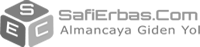 SchülerbuchAusstellungLernspieleRätsel / Quiz zum ThemaSchaubildPowerPoint PräsentationVideofilmePlakatABCollageCD-ROMWebsiteComicLandkartenBroschüreDie Nationalfeier-tageDie Bedeutung der Atatürk Woche1. SINAV17.09.2018-05.10.2018Informationen zur PersonInformationen zur PersonHallo, ich bin Uwe!Hallo, ich bin Uwe! Wir verabschieden uns(2 Saat)HÖREN1. Kann vertraute alltägliche Ausdrückeund ganz einfache Sätze verstehen.2. Kann Angaben und Fragen zurPerson verstehen.3. Kommt mit Zahlen bis 20 zurecht.SPRECHEN1. Kann jemanden nach dem Befindenfragen und auf Neuigkeitenreagieren.2. Kann Gruß- und Abschiedsformelngebrauchen.3. Kann sich und andere vorstellenund anderen Leuten Fragen zu ihrerPerson stellen.4. Kann Angaben und Fragen zur Personverstehen und angemessenbeantworten.5. Kann sagen, wo er/sie wohnt.6. Kann nach dem Herkunftsland fragenund das Herkunftsland nennen.7. Kann Zustimmung oder Ablehnung ausdrücken.8. Kommt mit Zahlen bis 20 zurecht.LESEN1. Kann ganz kurze und einfache Texte lesen.2. Kann Bezeichnungen zu Personen und einfache Wörter und kurze Sätze verstehen.3. Kommt mit Zahlen bis 20 zurecht.SCHREIBEN1. Kann Fragen zur Person schriftlich beantworten.2. Kann seine Adresse und andere Angaben zur Person schreiben.3. Kann einen vorgegebenen Textrahmen vervollständigen.4. Kommt mit Zahlen bis 20 zurecht.5. Kann Wörter oder Wortgruppen durch sehr einfache Konnektoren wie „und“ verbinden.- sich begrüßen und verabschieden - sich und andere vorstellen- die Telefonnummer nennen - Namen, Adressen buchstabieren - über Nationalitäten sprechen Syntaktische Mittel: Hallo / Guten Tag ...  Wie geht es Ihnen / dir? Danke, ... Mir geht es gut / schlecht / ... Auf Wiedersehen / Tschüs / Bis bald /... Ich heiße ... / Ich bin ...  / Mein Name ist ...  Wie ist dein / Ihr Name? Er / Sie heißt ...  Er / Sie ist ... Wer bist du?  Ich bin ... Wie heißt du / heißen Sie?   Ich heiße ... Wie alt bist du?   Ich bin ... Jahre alt. Woher kommst du? Ich komme aus ... Wo wohnst du? Ich wohne in ... Woher kommt ihr? Wir kommen aus der Türkei. Mein Freund heißt Pedro. Pedro kommt aus Italien.  Er ist ein Italiener. Er spricht Italienisch.  Meine Telefonnummer ist ... Meine Adresse ist ... Heiβt du Ali? – Ja, ich heiβe Ali. Bist du 17 Jahre alt? – Nein, ich bin nicht 16 Jahre alt.GrammatikVerb: „sein“ SingularW-Fragen: Wer, Wie, Wo, WoherVerben: heißen, wohnen, kommenPersonalpronomen Singular und Plural:  ich, du, er, sie, es, wir, ihr, sie, Sie das Verb: sprechenja/nein FragesätzeSchülerbuchAusstellungLernspieleRätsel / Quiz zum ThemaSchaubildPowerPoint PräsentationVideofilmePlakatABCollageCD-ROMWebsiteComicLandkartenBroschüreDie Nationalfeier-tageDie Bedeutung der Atatürk Woche1. SINAV17.09.2018-05.10.2018Informationen zur PersonInformationen zur PersonHallo, ich bin Uwe!Hallo, ich bin Uwe!Wir lernen uns kennen (2 Saat)HÖREN1. Kann vertraute alltägliche Ausdrückeund ganz einfache Sätze verstehen.2. Kann Angaben und Fragen zurPerson verstehen.3. Kommt mit Zahlen bis 20 zurecht.SPRECHEN1. Kann jemanden nach dem Befindenfragen und auf Neuigkeitenreagieren.2. Kann Gruß- und Abschiedsformelngebrauchen.3. Kann sich und andere vorstellenund anderen Leuten Fragen zu ihrerPerson stellen.4. Kann Angaben und Fragen zur Personverstehen und angemessenbeantworten.5. Kann sagen, wo er/sie wohnt.6. Kann nach dem Herkunftsland fragenund das Herkunftsland nennen.7. Kann Zustimmung oder Ablehnung ausdrücken.8. Kommt mit Zahlen bis 20 zurecht.LESEN1. Kann ganz kurze und einfache Texte lesen.2. Kann Bezeichnungen zu Personen und einfache Wörter und kurze Sätze verstehen.3. Kommt mit Zahlen bis 20 zurecht.SCHREIBEN1. Kann Fragen zur Person schriftlich beantworten.2. Kann seine Adresse und andere Angaben zur Person schreiben.3. Kann einen vorgegebenen Textrahmen vervollständigen.4. Kommt mit Zahlen bis 20 zurecht.5. Kann Wörter oder Wortgruppen durch sehr einfache Konnektoren wie „und“ verbinden.- sich begrüßen und verabschieden - sich und andere vorstellen- die Telefonnummer nennen - Namen, Adressen buchstabieren - über Nationalitäten sprechen Syntaktische Mittel: Hallo / Guten Tag ...  Wie geht es Ihnen / dir? Danke, ... Mir geht es gut / schlecht / ... Auf Wiedersehen / Tschüs / Bis bald /... Ich heiße ... / Ich bin ...  / Mein Name ist ...  Wie ist dein / Ihr Name? Er / Sie heißt ...  Er / Sie ist ... Wer bist du?  Ich bin ... Wie heißt du / heißen Sie?   Ich heiße ... Wie alt bist du?   Ich bin ... Jahre alt. Woher kommst du? Ich komme aus ... Wo wohnst du? Ich wohne in ... Woher kommt ihr? Wir kommen aus der Türkei. Mein Freund heißt Pedro. Pedro kommt aus Italien.  Er ist ein Italiener. Er spricht Italienisch.  Meine Telefonnummer ist ... Meine Adresse ist ... Heiβt du Ali? – Ja, ich heiβe Ali. Bist du 17 Jahre alt? – Nein, ich bin nicht 16 Jahre alt.GrammatikVerb: „sein“ SingularW-Fragen: Wer, Wie, Wo, WoherVerben: heißen, wohnen, kommenPersonalpronomen Singular und Plural:  ich, du, er, sie, es, wir, ihr, sie, Sie das Verb: sprechenja/nein FragesätzeSchülerbuchAusstellungLernspieleRätsel / Quiz zum ThemaSchaubildPowerPoint PräsentationVideofilmePlakatABCollageCD-ROMWebsiteComicLandkartenBroschüreDie Nationalfeier-tageDie Bedeutung der Atatürk Woche1. SINAV08.10.2018-26.10.2018Informationen zur PersonInformationen zur PersonWer sind die Leute?Wer sind die Leute?Woher kommst du? (2 Saat)HÖREN1. Kann vertraute alltägliche Ausdrückeund ganz einfache Sätze verstehen.2. Kann Angaben und Fragen zurPerson verstehen.3. Kommt mit Zahlen bis 20 zurecht.SPRECHEN1. Kann jemanden nach dem Befindenfragen und auf Neuigkeitenreagieren.2. Kann Gruß- und Abschiedsformelngebrauchen.3. Kann sich und andere vorstellenund anderen Leuten Fragen zu ihrerPerson stellen.4. Kann Angaben und Fragen zur Personverstehen und angemessenbeantworten.5. Kann sagen, wo er/sie wohnt.6. Kann nach dem Herkunftsland fragenund das Herkunftsland nennen.7. Kann Zustimmung oder Ablehnung ausdrücken.8. Kommt mit Zahlen bis 20 zurecht.LESEN1. Kann ganz kurze und einfache Texte lesen.2. Kann Bezeichnungen zu Personen und einfache Wörter und kurze Sätze verstehen.3. Kommt mit Zahlen bis 20 zurecht.SCHREIBEN1. Kann Fragen zur Person schriftlich beantworten.2. Kann seine Adresse und andere Angaben zur Person schreiben.3. Kann einen vorgegebenen Textrahmen vervollständigen.4. Kommt mit Zahlen bis 20 zurecht.5. Kann Wörter oder Wortgruppen durch sehr einfache Konnektoren wie „und“ verbinden.- sich begrüßen und verabschieden - sich und andere vorstellen- die Telefonnummer nennen - Namen, Adressen buchstabieren - über Nationalitäten sprechen Syntaktische Mittel: Hallo / Guten Tag ...  Wie geht es Ihnen / dir? Danke, ... Mir geht es gut / schlecht / ... Auf Wiedersehen / Tschüs / Bis bald /... Ich heiße ... / Ich bin ...  / Mein Name ist ...  Wie ist dein / Ihr Name? Er / Sie heißt ...  Er / Sie ist ... Wer bist du?  Ich bin ... Wie heißt du / heißen Sie?   Ich heiße ... Wie alt bist du?   Ich bin ... Jahre alt. Woher kommst du? Ich komme aus ... Wo wohnst du? Ich wohne in ... Woher kommt ihr? Wir kommen aus der Türkei. Mein Freund heißt Pedro. Pedro kommt aus Italien.  Er ist ein Italiener. Er spricht Italienisch.  Meine Telefonnummer ist ... Meine Adresse ist ... Heiβt du Ali? – Ja, ich heiβe Ali. Bist du 17 Jahre alt? – Nein, ich bin nicht 16 Jahre alt.GrammatikVerb: „sein“ SingularW-Fragen: Wer, Wie, Wo, WoherVerben: heißen, wohnen, kommenPersonalpronomen Singular und Plural:  ich, du, er, sie, es, wir, ihr, sie, Sie das Verb: sprechenja/nein FragesätzeSchülerbuchAusstellungLernspieleRätsel / Quiz zum ThemaSchaubildPowerPoint PräsentationVideofilmePlakatABCollageCD-ROMWebsiteComicLandkartenBroschüreDie Nationalfeier-tageDie Bedeutung der Atatürk Woche1. SINAV08.10.2018-26.10.2018Informationen zur PersonInformationen zur PersonWer sind die Leute?Wer sind die Leute?Wo wohnst du? (2 Saat)HÖREN1. Kann vertraute alltägliche Ausdrückeund ganz einfache Sätze verstehen.2. Kann Angaben und Fragen zurPerson verstehen.3. Kommt mit Zahlen bis 20 zurecht.SPRECHEN1. Kann jemanden nach dem Befindenfragen und auf Neuigkeitenreagieren.2. Kann Gruß- und Abschiedsformelngebrauchen.3. Kann sich und andere vorstellenund anderen Leuten Fragen zu ihrerPerson stellen.4. Kann Angaben und Fragen zur Personverstehen und angemessenbeantworten.5. Kann sagen, wo er/sie wohnt.6. Kann nach dem Herkunftsland fragenund das Herkunftsland nennen.7. Kann Zustimmung oder Ablehnung ausdrücken.8. Kommt mit Zahlen bis 20 zurecht.LESEN1. Kann ganz kurze und einfache Texte lesen.2. Kann Bezeichnungen zu Personen und einfache Wörter und kurze Sätze verstehen.3. Kommt mit Zahlen bis 20 zurecht.SCHREIBEN1. Kann Fragen zur Person schriftlich beantworten.2. Kann seine Adresse und andere Angaben zur Person schreiben.3. Kann einen vorgegebenen Textrahmen vervollständigen.4. Kommt mit Zahlen bis 20 zurecht.5. Kann Wörter oder Wortgruppen durch sehr einfache Konnektoren wie „und“ verbinden.- sich begrüßen und verabschieden - sich und andere vorstellen- die Telefonnummer nennen - Namen, Adressen buchstabieren - über Nationalitäten sprechen Syntaktische Mittel: Hallo / Guten Tag ...  Wie geht es Ihnen / dir? Danke, ... Mir geht es gut / schlecht / ... Auf Wiedersehen / Tschüs / Bis bald /... Ich heiße ... / Ich bin ...  / Mein Name ist ...  Wie ist dein / Ihr Name? Er / Sie heißt ...  Er / Sie ist ... Wer bist du?  Ich bin ... Wie heißt du / heißen Sie?   Ich heiße ... Wie alt bist du?   Ich bin ... Jahre alt. Woher kommst du? Ich komme aus ... Wo wohnst du? Ich wohne in ... Woher kommt ihr? Wir kommen aus der Türkei. Mein Freund heißt Pedro. Pedro kommt aus Italien.  Er ist ein Italiener. Er spricht Italienisch.  Meine Telefonnummer ist ... Meine Adresse ist ... Heiβt du Ali? – Ja, ich heiβe Ali. Bist du 17 Jahre alt? – Nein, ich bin nicht 16 Jahre alt.GrammatikVerb: „sein“ SingularW-Fragen: Wer, Wie, Wo, WoherVerben: heißen, wohnen, kommenPersonalpronomen Singular und Plural:  ich, du, er, sie, es, wir, ihr, sie, Sie das Verb: sprechenja/nein FragesätzeSchülerbuchAusstellungLernspieleRätsel / Quiz zum ThemaSchaubildPowerPoint PräsentationVideofilmePlakatABCollageCD-ROMWebsiteComicLandkartenBroschüreDie Nationalfeier-tageDie Bedeutung der Atatürk Woche1. SINAV08.10.2018-26.10.2018Informationen zur PersonInformationen zur PersonWer sind die Leute?Wer sind die Leute?Wie alt sind sie?  (2 Saat)HÖREN1. Kann vertraute alltägliche Ausdrückeund ganz einfache Sätze verstehen.2. Kann Angaben und Fragen zurPerson verstehen.3. Kommt mit Zahlen bis 20 zurecht.SPRECHEN1. Kann jemanden nach dem Befindenfragen und auf Neuigkeitenreagieren.2. Kann Gruß- und Abschiedsformelngebrauchen.3. Kann sich und andere vorstellenund anderen Leuten Fragen zu ihrerPerson stellen.4. Kann Angaben und Fragen zur Personverstehen und angemessenbeantworten.5. Kann sagen, wo er/sie wohnt.6. Kann nach dem Herkunftsland fragenund das Herkunftsland nennen.7. Kann Zustimmung oder Ablehnung ausdrücken.8. Kommt mit Zahlen bis 20 zurecht.LESEN1. Kann ganz kurze und einfache Texte lesen.2. Kann Bezeichnungen zu Personen und einfache Wörter und kurze Sätze verstehen.3. Kommt mit Zahlen bis 20 zurecht.SCHREIBEN1. Kann Fragen zur Person schriftlich beantworten.2. Kann seine Adresse und andere Angaben zur Person schreiben.3. Kann einen vorgegebenen Textrahmen vervollständigen.4. Kommt mit Zahlen bis 20 zurecht.5. Kann Wörter oder Wortgruppen durch sehr einfache Konnektoren wie „und“ verbinden.- sich begrüßen und verabschieden - sich und andere vorstellen- die Telefonnummer nennen - Namen, Adressen buchstabieren - über Nationalitäten sprechen Syntaktische Mittel: Hallo / Guten Tag ...  Wie geht es Ihnen / dir? Danke, ... Mir geht es gut / schlecht / ... Auf Wiedersehen / Tschüs / Bis bald /... Ich heiße ... / Ich bin ...  / Mein Name ist ...  Wie ist dein / Ihr Name? Er / Sie heißt ...  Er / Sie ist ... Wer bist du?  Ich bin ... Wie heißt du / heißen Sie?   Ich heiße ... Wie alt bist du?   Ich bin ... Jahre alt. Woher kommst du? Ich komme aus ... Wo wohnst du? Ich wohne in ... Woher kommt ihr? Wir kommen aus der Türkei. Mein Freund heißt Pedro. Pedro kommt aus Italien.  Er ist ein Italiener. Er spricht Italienisch.  Meine Telefonnummer ist ... Meine Adresse ist ... Heiβt du Ali? – Ja, ich heiβe Ali. Bist du 17 Jahre alt? – Nein, ich bin nicht 16 Jahre alt.GrammatikVerb: „sein“ SingularW-Fragen: Wer, Wie, Wo, WoherVerben: heißen, wohnen, kommenPersonalpronomen Singular und Plural:  ich, du, er, sie, es, wir, ihr, sie, Sie das Verb: sprechenja/nein FragesätzeSchülerbuchAusstellungLernspieleRätsel / Quiz zum ThemaSchaubildPowerPoint PräsentationVideofilmePlakatABCollageCD-ROMWebsiteComicLandkartenBroschüreDie Nationalfeier-tageDie Bedeutung der Atatürk Woche1. SINAV29.10.2018-16.11.2018Informationen zur PersonInformationen zur PersonWie ist deine Adresse?Wie ist deine Adresse?Atatürk HaftasıEin Deutschlehrer aus Spanien (2 Saat)HÖREN1. Kann vertraute alltägliche Ausdrückeund ganz einfache Sätze verstehen.2. Kann Angaben und Fragen zurPerson verstehen.3. Kommt mit Zahlen bis 20 zurecht.SPRECHEN1. Kann jemanden nach dem Befindenfragen und auf Neuigkeitenreagieren.2. Kann Gruß- und Abschiedsformelngebrauchen.3. Kann sich und andere vorstellenund anderen Leuten Fragen zu ihrerPerson stellen.4. Kann Angaben und Fragen zur Personverstehen und angemessenbeantworten.5. Kann sagen, wo er/sie wohnt.6. Kann nach dem Herkunftsland fragenund das Herkunftsland nennen.7. Kann Zustimmung oder Ablehnung ausdrücken.8. Kommt mit Zahlen bis 20 zurecht.LESEN1. Kann ganz kurze und einfache Texte lesen.2. Kann Bezeichnungen zu Personen und einfache Wörter und kurze Sätze verstehen.3. Kommt mit Zahlen bis 20 zurecht.SCHREIBEN1. Kann Fragen zur Person schriftlich beantworten.2. Kann seine Adresse und andere Angaben zur Person schreiben.3. Kann einen vorgegebenen Textrahmen vervollständigen.4. Kommt mit Zahlen bis 20 zurecht.5. Kann Wörter oder Wortgruppen durch sehr einfache Konnektoren wie „und“ verbinden.- sich begrüßen und verabschieden - sich und andere vorstellen- die Telefonnummer nennen - Namen, Adressen buchstabieren - über Nationalitäten sprechen Syntaktische Mittel: Hallo / Guten Tag ...  Wie geht es Ihnen / dir? Danke, ... Mir geht es gut / schlecht / ... Auf Wiedersehen / Tschüs / Bis bald /... Ich heiße ... / Ich bin ...  / Mein Name ist ...  Wie ist dein / Ihr Name? Er / Sie heißt ...  Er / Sie ist ... Wer bist du?  Ich bin ... Wie heißt du / heißen Sie?   Ich heiße ... Wie alt bist du?   Ich bin ... Jahre alt. Woher kommst du? Ich komme aus ... Wo wohnst du? Ich wohne in ... Woher kommt ihr? Wir kommen aus der Türkei. Mein Freund heißt Pedro. Pedro kommt aus Italien.  Er ist ein Italiener. Er spricht Italienisch.  Meine Telefonnummer ist ... Meine Adresse ist ... Heiβt du Ali? – Ja, ich heiβe Ali. Bist du 17 Jahre alt? – Nein, ich bin nicht 16 Jahre alt.GrammatikVerb: „sein“ SingularW-Fragen: Wer, Wie, Wo, WoherVerben: heißen, wohnen, kommenPersonalpronomen Singular und Plural:  ich, du, er, sie, es, wir, ihr, sie, Sie das Verb: sprechenja/nein FragesätzeSchülerbuchAusstellungLernspieleRätsel / Quiz zum ThemaSchaubildPowerPoint PräsentationVideofilmePlakatABCollageCD-ROMWebsiteComicLandkartenBroschüreDie Nationalfeier-tageDie Bedeutung der Atatürk Woche1. SINAV29.10.2018-16.11.2018Informationen zur PersonInformationen zur PersonWie ist deine Adresse?Wie ist deine Adresse?Das ist aber leicht! (2 Saat)HÖREN1. Kann vertraute alltägliche Ausdrückeund ganz einfache Sätze verstehen.2. Kann Angaben und Fragen zurPerson verstehen.3. Kommt mit Zahlen bis 20 zurecht.SPRECHEN1. Kann jemanden nach dem Befindenfragen und auf Neuigkeitenreagieren.2. Kann Gruß- und Abschiedsformelngebrauchen.3. Kann sich und andere vorstellenund anderen Leuten Fragen zu ihrerPerson stellen.4. Kann Angaben und Fragen zur Personverstehen und angemessenbeantworten.5. Kann sagen, wo er/sie wohnt.6. Kann nach dem Herkunftsland fragenund das Herkunftsland nennen.7. Kann Zustimmung oder Ablehnung ausdrücken.8. Kommt mit Zahlen bis 20 zurecht.LESEN1. Kann ganz kurze und einfache Texte lesen.2. Kann Bezeichnungen zu Personen und einfache Wörter und kurze Sätze verstehen.3. Kommt mit Zahlen bis 20 zurecht.SCHREIBEN1. Kann Fragen zur Person schriftlich beantworten.2. Kann seine Adresse und andere Angaben zur Person schreiben.3. Kann einen vorgegebenen Textrahmen vervollständigen.4. Kommt mit Zahlen bis 20 zurecht.5. Kann Wörter oder Wortgruppen durch sehr einfache Konnektoren wie „und“ verbinden.- sich begrüßen und verabschieden - sich und andere vorstellen- die Telefonnummer nennen - Namen, Adressen buchstabieren - über Nationalitäten sprechen Syntaktische Mittel: Hallo / Guten Tag ...  Wie geht es Ihnen / dir? Danke, ... Mir geht es gut / schlecht / ... Auf Wiedersehen / Tschüs / Bis bald /... Ich heiße ... / Ich bin ...  / Mein Name ist ...  Wie ist dein / Ihr Name? Er / Sie heißt ...  Er / Sie ist ... Wer bist du?  Ich bin ... Wie heißt du / heißen Sie?   Ich heiße ... Wie alt bist du?   Ich bin ... Jahre alt. Woher kommst du? Ich komme aus ... Wo wohnst du? Ich wohne in ... Woher kommt ihr? Wir kommen aus der Türkei. Mein Freund heißt Pedro. Pedro kommt aus Italien.  Er ist ein Italiener. Er spricht Italienisch.  Meine Telefonnummer ist ... Meine Adresse ist ... Heiβt du Ali? – Ja, ich heiβe Ali. Bist du 17 Jahre alt? – Nein, ich bin nicht 16 Jahre alt.GrammatikVerb: „sein“ SingularW-Fragen: Wer, Wie, Wo, WoherVerben: heißen, wohnen, kommenPersonalpronomen Singular und Plural:  ich, du, er, sie, es, wir, ihr, sie, Sie das Verb: sprechenja/nein FragesätzeSchülerbuchAusstellungLernspieleRätsel / Quiz zum ThemaSchaubildPowerPoint PräsentationVideofilmePlakatABCollageCD-ROMWebsiteComicLandkartenBroschüreDie Nationalfeier-tageDie Bedeutung der Atatürk Woche1. SINAV29.10.2018-16.11.2018Informationen zur PersonInformationen zur PersonWie ist deine Adresse?Wie ist deine Adresse?Das Alphabet (2 Saat)HÖREN1. Kann vertraute alltägliche Ausdrückeund ganz einfache Sätze verstehen.2. Kann Angaben und Fragen zurPerson verstehen.3. Kommt mit Zahlen bis 20 zurecht.SPRECHEN1. Kann jemanden nach dem Befindenfragen und auf Neuigkeitenreagieren.2. Kann Gruß- und Abschiedsformelngebrauchen.3. Kann sich und andere vorstellenund anderen Leuten Fragen zu ihrerPerson stellen.4. Kann Angaben und Fragen zur Personverstehen und angemessenbeantworten.5. Kann sagen, wo er/sie wohnt.6. Kann nach dem Herkunftsland fragenund das Herkunftsland nennen.7. Kann Zustimmung oder Ablehnung ausdrücken.8. Kommt mit Zahlen bis 20 zurecht.LESEN1. Kann ganz kurze und einfache Texte lesen.2. Kann Bezeichnungen zu Personen und einfache Wörter und kurze Sätze verstehen.3. Kommt mit Zahlen bis 20 zurecht.SCHREIBEN1. Kann Fragen zur Person schriftlich beantworten.2. Kann seine Adresse und andere Angaben zur Person schreiben.3. Kann einen vorgegebenen Textrahmen vervollständigen.4. Kommt mit Zahlen bis 20 zurecht.5. Kann Wörter oder Wortgruppen durch sehr einfache Konnektoren wie „und“ verbinden.- sich begrüßen und verabschieden - sich und andere vorstellen- die Telefonnummer nennen - Namen, Adressen buchstabieren - über Nationalitäten sprechen Syntaktische Mittel: Hallo / Guten Tag ...  Wie geht es Ihnen / dir? Danke, ... Mir geht es gut / schlecht / ... Auf Wiedersehen / Tschüs / Bis bald /... Ich heiße ... / Ich bin ...  / Mein Name ist ...  Wie ist dein / Ihr Name? Er / Sie heißt ...  Er / Sie ist ... Wer bist du?  Ich bin ... Wie heißt du / heißen Sie?   Ich heiße ... Wie alt bist du?   Ich bin ... Jahre alt. Woher kommst du? Ich komme aus ... Wo wohnst du? Ich wohne in ... Woher kommt ihr? Wir kommen aus der Türkei. Mein Freund heißt Pedro. Pedro kommt aus Italien.  Er ist ein Italiener. Er spricht Italienisch.  Meine Telefonnummer ist ... Meine Adresse ist ... Heiβt du Ali? – Ja, ich heiβe Ali. Bist du 17 Jahre alt? – Nein, ich bin nicht 16 Jahre alt.GrammatikVerb: „sein“ SingularW-Fragen: Wer, Wie, Wo, WoherVerben: heißen, wohnen, kommenPersonalpronomen Singular und Plural:  ich, du, er, sie, es, wir, ihr, sie, Sie das Verb: sprechenja/nein FragesätzeSchülerbuchAusstellungLernspieleRätsel / Quiz zum ThemaSchaubildPowerPoint PräsentationVideofilmePlakatABCollageCD-ROMWebsiteComicLandkartenBroschüreDie Nationalfeier-tageDie Bedeutung der Atatürk Woche1. SINAVSüreModülModülÜniteÜniteTema ve Ders SaatiÖğrenme Alanları ve KazanımlarıHedefler, İletişimsel Araçlar ve YapılarKullanılan Eğitim Teknolojileri, Araç ve GereçlerDeğerlendirme19.11.2018-14.12.2018Die SchuleDie SchuleDie SchulräumeDie SchulräumeUnsere Schule (2 Saat)HÖREN4. Kann verstehen, wenn sehr langsamund sorgfältig gesprochenwird und wenn lange Pausen Zeitlassen, den Sinn zu erfassen.5. Kann Anweisungen, die langsamund deutlich an ihn/sie gerichtetwerden, verstehen.SPRECHEN9. Kann sehr kurze, isolierte undmeist vorgefertigte Äußerungenbenutzen, macht aber dabei vielePausen, um nach Ausdrücken zusuchen, weniger vertraute Wörterzu artikulieren und Abbrüche inder Kommunikation zu reparieren.10. Kann mit elementaren sprachlichenMitteln den schulischen Alltagbeschreiben.11. Kann Vorlieben und Meinungenausdrücken.LESEN4. Kann sehr kurze, einfache Texte Satz für Satz lesen und verstehen, indem er/sie bekannte Namen und Wörterheraussucht.5. Kann kurze Texte verständlich und laut lesen.6. Kann Fragen und Anweisungen verstehen, sofern diese klar und deutlich an ihn/sie gerichtet werden.SCHREIBEN6. Kann einfache, isolierte Wendungen und kurze Sätze schreiben.7. Kann einen vorgegebenen Textrahmen vervollständigen.- die Schulsachen nennen  -über den Stundenplan sprechen  -die Farben nennen  -Vorlieben ausdrücken und Meinungen sagen Syntaktische Mittel: die Schulsachen: der/ein Spitzer, die/eine Schultasche, das/ein Buch ... das Buch – die Bücher Der... / Die... / Das ... ist neu. Er / Sie / Es ist teuer. Was ist das?   Das ist ein / eine ...                         Das ist kein / keine ... Ist das ein / eine ...?  Ja, das ist ein / eine ...                                    Nein, das ist kein / keine ... Das ist mein / dein ... Ist das dein / deine ...? Ja, das ist mein / meine ...  Nein. Das ist nicht mein/e ... Sind das deine ...? Ja/Nein. Das sind ... (rot, blau, grün, weiß, schwarz, lila, rosa, braun, orange, grau) Mein Stift ist blau. Ich mag ...  / Ich finde ... Wann hast du Sport? Ich habe am Montag Sport. Wann ist Sport?Was hast du am Montag? GrammatikNomen im Singular und im Plural Adjektive: neu, alt, groß, klein, dick, dünn Possessivpronomen: „mein, dein, sein, ihr“ Verb: „sein“ Plural Adj. langweilig, spannend, un/interessant das Verb „haben“ W-Fragen: Was, Wann regelmäßige Verben: spielen, lernen, hören, machen, schwimmen, singen, malen ... Verneinung mit „kein/keine“ “SchülerbuchAusstellungLernspieleRätsel / Quiz zum ThemaSchaubildPowerPoint PräsentationVideofilmePlakatABCollageCD-ROMWebsiteComicLandkartenBroschüre4 Beceri Ölçümü için Uygulama Sınavı19.11.2018-14.12.2018Die SchuleDie SchuleDie SchulräumeDie SchulräumeUnser Klassenzimmer(2 Saat)HÖREN4. Kann verstehen, wenn sehr langsamund sorgfältig gesprochenwird und wenn lange Pausen Zeitlassen, den Sinn zu erfassen.5. Kann Anweisungen, die langsamund deutlich an ihn/sie gerichtetwerden, verstehen.SPRECHEN9. Kann sehr kurze, isolierte undmeist vorgefertigte Äußerungenbenutzen, macht aber dabei vielePausen, um nach Ausdrücken zusuchen, weniger vertraute Wörterzu artikulieren und Abbrüche inder Kommunikation zu reparieren.10. Kann mit elementaren sprachlichenMitteln den schulischen Alltagbeschreiben.11. Kann Vorlieben und Meinungenausdrücken.LESEN4. Kann sehr kurze, einfache Texte Satz für Satz lesen und verstehen, indem er/sie bekannte Namen und Wörterheraussucht.5. Kann kurze Texte verständlich und laut lesen.6. Kann Fragen und Anweisungen verstehen, sofern diese klar und deutlich an ihn/sie gerichtet werden.SCHREIBEN6. Kann einfache, isolierte Wendungen und kurze Sätze schreiben.7. Kann einen vorgegebenen Textrahmen vervollständigen.- die Schulsachen nennen  -über den Stundenplan sprechen  -die Farben nennen  -Vorlieben ausdrücken und Meinungen sagen Syntaktische Mittel: die Schulsachen: der/ein Spitzer, die/eine Schultasche, das/ein Buch ... das Buch – die Bücher Der... / Die... / Das ... ist neu. Er / Sie / Es ist teuer. Was ist das?   Das ist ein / eine ...                         Das ist kein / keine ... Ist das ein / eine ...?  Ja, das ist ein / eine ...                                    Nein, das ist kein / keine ... Das ist mein / dein ... Ist das dein / deine ...? Ja, das ist mein / meine ...  Nein. Das ist nicht mein/e ... Sind das deine ...? Ja/Nein. Das sind ... (rot, blau, grün, weiß, schwarz, lila, rosa, braun, orange, grau) Mein Stift ist blau. Ich mag ...  / Ich finde ... Wann hast du Sport? Ich habe am Montag Sport. Wann ist Sport?Was hast du am Montag? GrammatikNomen im Singular und im Plural Adjektive: neu, alt, groß, klein, dick, dünn Possessivpronomen: „mein, dein, sein, ihr“ Verb: „sein“ Plural Adj. langweilig, spannend, un/interessant das Verb „haben“ W-Fragen: Was, Wann regelmäßige Verben: spielen, lernen, hören, machen, schwimmen, singen, malen ... Verneinung mit „kein/keine“ “SchülerbuchAusstellungLernspieleRätsel / Quiz zum ThemaSchaubildPowerPoint PräsentationVideofilmePlakatABCollageCD-ROMWebsiteComicLandkartenBroschüre4 Beceri Ölçümü için Uygulama Sınavı19.11.2018-14.12.2018Die SchuleDie SchuleDie SchulräumeDie SchulräumeMeine Schulsachen (2 Saat)HÖREN4. Kann verstehen, wenn sehr langsamund sorgfältig gesprochenwird und wenn lange Pausen Zeitlassen, den Sinn zu erfassen.5. Kann Anweisungen, die langsamund deutlich an ihn/sie gerichtetwerden, verstehen.SPRECHEN9. Kann sehr kurze, isolierte undmeist vorgefertigte Äußerungenbenutzen, macht aber dabei vielePausen, um nach Ausdrücken zusuchen, weniger vertraute Wörterzu artikulieren und Abbrüche inder Kommunikation zu reparieren.10. Kann mit elementaren sprachlichenMitteln den schulischen Alltagbeschreiben.11. Kann Vorlieben und Meinungenausdrücken.LESEN4. Kann sehr kurze, einfache Texte Satz für Satz lesen und verstehen, indem er/sie bekannte Namen und Wörterheraussucht.5. Kann kurze Texte verständlich und laut lesen.6. Kann Fragen und Anweisungen verstehen, sofern diese klar und deutlich an ihn/sie gerichtet werden.SCHREIBEN6. Kann einfache, isolierte Wendungen und kurze Sätze schreiben.7. Kann einen vorgegebenen Textrahmen vervollständigen.- die Schulsachen nennen  -über den Stundenplan sprechen  -die Farben nennen  -Vorlieben ausdrücken und Meinungen sagen Syntaktische Mittel: die Schulsachen: der/ein Spitzer, die/eine Schultasche, das/ein Buch ... das Buch – die Bücher Der... / Die... / Das ... ist neu. Er / Sie / Es ist teuer. Was ist das?   Das ist ein / eine ...                         Das ist kein / keine ... Ist das ein / eine ...?  Ja, das ist ein / eine ...                                    Nein, das ist kein / keine ... Das ist mein / dein ... Ist das dein / deine ...? Ja, das ist mein / meine ...  Nein. Das ist nicht mein/e ... Sind das deine ...? Ja/Nein. Das sind ... (rot, blau, grün, weiß, schwarz, lila, rosa, braun, orange, grau) Mein Stift ist blau. Ich mag ...  / Ich finde ... Wann hast du Sport? Ich habe am Montag Sport. Wann ist Sport?Was hast du am Montag? GrammatikNomen im Singular und im Plural Adjektive: neu, alt, groß, klein, dick, dünn Possessivpronomen: „mein, dein, sein, ihr“ Verb: „sein“ Plural Adj. langweilig, spannend, un/interessant das Verb „haben“ W-Fragen: Was, Wann regelmäßige Verben: spielen, lernen, hören, machen, schwimmen, singen, malen ... Verneinung mit „kein/keine“ “SchülerbuchAusstellungLernspieleRätsel / Quiz zum ThemaSchaubildPowerPoint PräsentationVideofilmePlakatABCollageCD-ROMWebsiteComicLandkartenBroschüre4 Beceri Ölçümü için Uygulama Sınavı17.12.2018-04.01.2019Die SchuleDie SchuleDie Unterrichtsfächer       Die Unterrichtsfächer       Mein Stundenplan (2 Saat)HÖREN4. Kann verstehen, wenn sehr langsamund sorgfältig gesprochenwird und wenn lange Pausen Zeitlassen, den Sinn zu erfassen.5. Kann Anweisungen, die langsamund deutlich an ihn/sie gerichtetwerden, verstehen.SPRECHEN9. Kann sehr kurze, isolierte undmeist vorgefertigte Äußerungenbenutzen, macht aber dabei vielePausen, um nach Ausdrücken zusuchen, weniger vertraute Wörterzu artikulieren und Abbrüche inder Kommunikation zu reparieren.10. Kann mit elementaren sprachlichenMitteln den schulischen Alltagbeschreiben.11. Kann Vorlieben und Meinungenausdrücken.LESEN4. Kann sehr kurze, einfache Texte Satz für Satz lesen und verstehen, indem er/sie bekannte Namen und Wörterheraussucht.5. Kann kurze Texte verständlich und laut lesen.6. Kann Fragen und Anweisungen verstehen, sofern diese klar und deutlich an ihn/sie gerichtet werden.SCHREIBEN6. Kann einfache, isolierte Wendungen und kurze Sätze schreiben.7. Kann einen vorgegebenen Textrahmen vervollständigen.- die Schulsachen nennen  -über den Stundenplan sprechen  -die Farben nennen  -Vorlieben ausdrücken und Meinungen sagen Syntaktische Mittel: die Schulsachen: der/ein Spitzer, die/eine Schultasche, das/ein Buch ... das Buch – die Bücher Der... / Die... / Das ... ist neu. Er / Sie / Es ist teuer. Was ist das?   Das ist ein / eine ...                         Das ist kein / keine ... Ist das ein / eine ...?  Ja, das ist ein / eine ...                                    Nein, das ist kein / keine ... Das ist mein / dein ... Ist das dein / deine ...? Ja, das ist mein / meine ...  Nein. Das ist nicht mein/e ... Sind das deine ...? Ja/Nein. Das sind ... (rot, blau, grün, weiß, schwarz, lila, rosa, braun, orange, grau) Mein Stift ist blau. Ich mag ...  / Ich finde ... Wann hast du Sport? Ich habe am Montag Sport. Wann ist Sport?Was hast du am Montag? GrammatikNomen im Singular und im Plural Adjektive: neu, alt, groß, klein, dick, dünn Possessivpronomen: „mein, dein, sein, ihr“ Verb: „sein“ Plural Adj. langweilig, spannend, un/interessant das Verb „haben“ W-Fragen: Was, Wann regelmäßige Verben: spielen, lernen, hören, machen, schwimmen, singen, malen ... Verneinung mit „kein/keine“ “SchülerbuchAusstellungLernspieleRätsel / Quiz zum ThemaSchaubildPowerPoint PräsentationVideofilmePlakatABCollageCD-ROMWebsiteComicLandkartenBroschüre4 Beceri Ölçümü için Uygulama Sınavı17.12.2018-04.01.2019Die SchuleDie SchuleDie Unterrichtsfächer       Die Unterrichtsfächer       Die Wochentage (2 Saat)HÖREN4. Kann verstehen, wenn sehr langsamund sorgfältig gesprochenwird und wenn lange Pausen Zeitlassen, den Sinn zu erfassen.5. Kann Anweisungen, die langsamund deutlich an ihn/sie gerichtetwerden, verstehen.SPRECHEN9. Kann sehr kurze, isolierte undmeist vorgefertigte Äußerungenbenutzen, macht aber dabei vielePausen, um nach Ausdrücken zusuchen, weniger vertraute Wörterzu artikulieren und Abbrüche inder Kommunikation zu reparieren.10. Kann mit elementaren sprachlichenMitteln den schulischen Alltagbeschreiben.11. Kann Vorlieben und Meinungenausdrücken.LESEN4. Kann sehr kurze, einfache Texte Satz für Satz lesen und verstehen, indem er/sie bekannte Namen und Wörterheraussucht.5. Kann kurze Texte verständlich und laut lesen.6. Kann Fragen und Anweisungen verstehen, sofern diese klar und deutlich an ihn/sie gerichtet werden.SCHREIBEN6. Kann einfache, isolierte Wendungen und kurze Sätze schreiben.7. Kann einen vorgegebenen Textrahmen vervollständigen.- die Schulsachen nennen  -über den Stundenplan sprechen  -die Farben nennen  -Vorlieben ausdrücken und Meinungen sagen Syntaktische Mittel: die Schulsachen: der/ein Spitzer, die/eine Schultasche, das/ein Buch ... das Buch – die Bücher Der... / Die... / Das ... ist neu. Er / Sie / Es ist teuer. Was ist das?   Das ist ein / eine ...                         Das ist kein / keine ... Ist das ein / eine ...?  Ja, das ist ein / eine ...                                    Nein, das ist kein / keine ... Das ist mein / dein ... Ist das dein / deine ...? Ja, das ist mein / meine ...  Nein. Das ist nicht mein/e ... Sind das deine ...? Ja/Nein. Das sind ... (rot, blau, grün, weiß, schwarz, lila, rosa, braun, orange, grau) Mein Stift ist blau. Ich mag ...  / Ich finde ... Wann hast du Sport? Ich habe am Montag Sport. Wann ist Sport?Was hast du am Montag? GrammatikNomen im Singular und im Plural Adjektive: neu, alt, groß, klein, dick, dünn Possessivpronomen: „mein, dein, sein, ihr“ Verb: „sein“ Plural Adj. langweilig, spannend, un/interessant das Verb „haben“ W-Fragen: Was, Wann regelmäßige Verben: spielen, lernen, hören, machen, schwimmen, singen, malen ... Verneinung mit „kein/keine“ “SchülerbuchAusstellungLernspieleRätsel / Quiz zum ThemaSchaubildPowerPoint PräsentationVideofilmePlakatABCollageCD-ROMWebsiteComicLandkartenBroschüre4 Beceri Ölçümü için Uygulama Sınavı17.12.2018-04.01.2019Die SchuleDie SchuleDie Unterrichtsfächer       Die Unterrichtsfächer       Pause! (2 Saat)HÖREN4. Kann verstehen, wenn sehr langsamund sorgfältig gesprochenwird und wenn lange Pausen Zeitlassen, den Sinn zu erfassen.5. Kann Anweisungen, die langsamund deutlich an ihn/sie gerichtetwerden, verstehen.SPRECHEN9. Kann sehr kurze, isolierte undmeist vorgefertigte Äußerungenbenutzen, macht aber dabei vielePausen, um nach Ausdrücken zusuchen, weniger vertraute Wörterzu artikulieren und Abbrüche inder Kommunikation zu reparieren.10. Kann mit elementaren sprachlichenMitteln den schulischen Alltagbeschreiben.11. Kann Vorlieben und Meinungenausdrücken.LESEN4. Kann sehr kurze, einfache Texte Satz für Satz lesen und verstehen, indem er/sie bekannte Namen und Wörterheraussucht.5. Kann kurze Texte verständlich und laut lesen.6. Kann Fragen und Anweisungen verstehen, sofern diese klar und deutlich an ihn/sie gerichtet werden.SCHREIBEN6. Kann einfache, isolierte Wendungen und kurze Sätze schreiben.7. Kann einen vorgegebenen Textrahmen vervollständigen.- die Schulsachen nennen  -über den Stundenplan sprechen  -die Farben nennen  -Vorlieben ausdrücken und Meinungen sagen Syntaktische Mittel: die Schulsachen: der/ein Spitzer, die/eine Schultasche, das/ein Buch ... das Buch – die Bücher Der... / Die... / Das ... ist neu. Er / Sie / Es ist teuer. Was ist das?   Das ist ein / eine ...                         Das ist kein / keine ... Ist das ein / eine ...?  Ja, das ist ein / eine ...                                    Nein, das ist kein / keine ... Das ist mein / dein ... Ist das dein / deine ...? Ja, das ist mein / meine ...  Nein. Das ist nicht mein/e ... Sind das deine ...? Ja/Nein. Das sind ... (rot, blau, grün, weiß, schwarz, lila, rosa, braun, orange, grau) Mein Stift ist blau. Ich mag ...  / Ich finde ... Wann hast du Sport? Ich habe am Montag Sport. Wann ist Sport?Was hast du am Montag? GrammatikNomen im Singular und im Plural Adjektive: neu, alt, groß, klein, dick, dünn Possessivpronomen: „mein, dein, sein, ihr“ Verb: „sein“ Plural Adj. langweilig, spannend, un/interessant das Verb „haben“ W-Fragen: Was, Wann regelmäßige Verben: spielen, lernen, hören, machen, schwimmen, singen, malen ... Verneinung mit „kein/keine“ “SchülerbuchAusstellungLernspieleRätsel / Quiz zum ThemaSchaubildPowerPoint PräsentationVideofilmePlakatABCollageCD-ROMWebsiteComicLandkartenBroschüre4 Beceri Ölçümü için Uygulama Sınavı07.01.2019-18.01.2019Die SchuleDie SchuleDie FarbenDie FarbenFarben sind interessant (2 Saat)HÖREN4. Kann verstehen, wenn sehr langsamund sorgfältig gesprochenwird und wenn lange Pausen Zeitlassen, den Sinn zu erfassen.5. Kann Anweisungen, die langsamund deutlich an ihn/sie gerichtetwerden, verstehen.SPRECHEN9. Kann sehr kurze, isolierte undmeist vorgefertigte Äußerungenbenutzen, macht aber dabei vielePausen, um nach Ausdrücken zusuchen, weniger vertraute Wörterzu artikulieren und Abbrüche inder Kommunikation zu reparieren.10. Kann mit elementaren sprachlichenMitteln den schulischen Alltagbeschreiben.11. Kann Vorlieben und Meinungenausdrücken.LESEN4. Kann sehr kurze, einfache Texte Satz für Satz lesen und verstehen, indem er/sie bekannte Namen und Wörterheraussucht.5. Kann kurze Texte verständlich und laut lesen.6. Kann Fragen und Anweisungen verstehen, sofern diese klar und deutlich an ihn/sie gerichtet werden.SCHREIBEN6. Kann einfache, isolierte Wendungen und kurze Sätze schreiben.7. Kann einen vorgegebenen Textrahmen vervollständigen.- die Schulsachen nennen  -über den Stundenplan sprechen  -die Farben nennen  -Vorlieben ausdrücken und Meinungen sagen Syntaktische Mittel: die Schulsachen: der/ein Spitzer, die/eine Schultasche, das/ein Buch ... das Buch – die Bücher Der... / Die... / Das ... ist neu. Er / Sie / Es ist teuer. Was ist das?   Das ist ein / eine ...                         Das ist kein / keine ... Ist das ein / eine ...?  Ja, das ist ein / eine ...                                    Nein, das ist kein / keine ... Das ist mein / dein ... Ist das dein / deine ...? Ja, das ist mein / meine ...  Nein. Das ist nicht mein/e ... Sind das deine ...? Ja/Nein. Das sind ... (rot, blau, grün, weiß, schwarz, lila, rosa, braun, orange, grau) Mein Stift ist blau. Ich mag ...  / Ich finde ... Wann hast du Sport? Ich habe am Montag Sport. Wann ist Sport?Was hast du am Montag? GrammatikNomen im Singular und im Plural Adjektive: neu, alt, groß, klein, dick, dünn Possessivpronomen: „mein, dein, sein, ihr“ Verb: „sein“ Plural Adj. langweilig, spannend, un/interessant das Verb „haben“ W-Fragen: Was, Wann regelmäßige Verben: spielen, lernen, hören, machen, schwimmen, singen, malen ... Verneinung mit „kein/keine“ “SchülerbuchAusstellungLernspieleRätsel / Quiz zum ThemaSchaubildPowerPoint PräsentationVideofilmePlakatABCollageCD-ROMWebsiteComicLandkartenBroschüre4 Beceri Ölçümü için Uygulama Sınavı07.01.2019-18.01.2019Die SchuleDie SchuleDie FarbenDie FarbenWas magst du? (2 Saat)HÖREN4. Kann verstehen, wenn sehr langsamund sorgfältig gesprochenwird und wenn lange Pausen Zeitlassen, den Sinn zu erfassen.5. Kann Anweisungen, die langsamund deutlich an ihn/sie gerichtetwerden, verstehen.SPRECHEN9. Kann sehr kurze, isolierte undmeist vorgefertigte Äußerungenbenutzen, macht aber dabei vielePausen, um nach Ausdrücken zusuchen, weniger vertraute Wörterzu artikulieren und Abbrüche inder Kommunikation zu reparieren.10. Kann mit elementaren sprachlichenMitteln den schulischen Alltagbeschreiben.11. Kann Vorlieben und Meinungenausdrücken.LESEN4. Kann sehr kurze, einfache Texte Satz für Satz lesen und verstehen, indem er/sie bekannte Namen und Wörterheraussucht.5. Kann kurze Texte verständlich und laut lesen.6. Kann Fragen und Anweisungen verstehen, sofern diese klar und deutlich an ihn/sie gerichtet werden.SCHREIBEN6. Kann einfache, isolierte Wendungen und kurze Sätze schreiben.7. Kann einen vorgegebenen Textrahmen vervollständigen.- die Schulsachen nennen  -über den Stundenplan sprechen  -die Farben nennen  -Vorlieben ausdrücken und Meinungen sagen Syntaktische Mittel: die Schulsachen: der/ein Spitzer, die/eine Schultasche, das/ein Buch ... das Buch – die Bücher Der... / Die... / Das ... ist neu. Er / Sie / Es ist teuer. Was ist das?   Das ist ein / eine ...                         Das ist kein / keine ... Ist das ein / eine ...?  Ja, das ist ein / eine ...                                    Nein, das ist kein / keine ... Das ist mein / dein ... Ist das dein / deine ...? Ja, das ist mein / meine ...  Nein. Das ist nicht mein/e ... Sind das deine ...? Ja/Nein. Das sind ... (rot, blau, grün, weiß, schwarz, lila, rosa, braun, orange, grau) Mein Stift ist blau. Ich mag ...  / Ich finde ... Wann hast du Sport? Ich habe am Montag Sport. Wann ist Sport?Was hast du am Montag? GrammatikNomen im Singular und im Plural Adjektive: neu, alt, groß, klein, dick, dünn Possessivpronomen: „mein, dein, sein, ihr“ Verb: „sein“ Plural Adj. langweilig, spannend, un/interessant das Verb „haben“ W-Fragen: Was, Wann regelmäßige Verben: spielen, lernen, hören, machen, schwimmen, singen, malen ... Verneinung mit „kein/keine“ “SchülerbuchAusstellungLernspieleRätsel / Quiz zum ThemaSchaubildPowerPoint PräsentationVideofilmePlakatABCollageCD-ROMWebsiteComicLandkartenBroschüre4 Beceri Ölçümü için Uygulama Sınavı07.01.2019-18.01.2019Die SchuleDie SchuleDie FarbenDie FarbenKunst macht Spaß! (2 Saat)HÖREN4. Kann verstehen, wenn sehr langsamund sorgfältig gesprochenwird und wenn lange Pausen Zeitlassen, den Sinn zu erfassen.5. Kann Anweisungen, die langsamund deutlich an ihn/sie gerichtetwerden, verstehen.SPRECHEN9. Kann sehr kurze, isolierte undmeist vorgefertigte Äußerungenbenutzen, macht aber dabei vielePausen, um nach Ausdrücken zusuchen, weniger vertraute Wörterzu artikulieren und Abbrüche inder Kommunikation zu reparieren.10. Kann mit elementaren sprachlichenMitteln den schulischen Alltagbeschreiben.11. Kann Vorlieben und Meinungenausdrücken.LESEN4. Kann sehr kurze, einfache Texte Satz für Satz lesen und verstehen, indem er/sie bekannte Namen und Wörterheraussucht.5. Kann kurze Texte verständlich und laut lesen.6. Kann Fragen und Anweisungen verstehen, sofern diese klar und deutlich an ihn/sie gerichtet werden.SCHREIBEN6. Kann einfache, isolierte Wendungen und kurze Sätze schreiben.7. Kann einen vorgegebenen Textrahmen vervollständigen.- die Schulsachen nennen  -über den Stundenplan sprechen  -die Farben nennen  -Vorlieben ausdrücken und Meinungen sagen Syntaktische Mittel: die Schulsachen: der/ein Spitzer, die/eine Schultasche, das/ein Buch ... das Buch – die Bücher Der... / Die... / Das ... ist neu. Er / Sie / Es ist teuer. Was ist das?   Das ist ein / eine ...                         Das ist kein / keine ... Ist das ein / eine ...?  Ja, das ist ein / eine ...                                    Nein, das ist kein / keine ... Das ist mein / dein ... Ist das dein / deine ...? Ja, das ist mein / meine ...  Nein. Das ist nicht mein/e ... Sind das deine ...? Ja/Nein. Das sind ... (rot, blau, grün, weiß, schwarz, lila, rosa, braun, orange, grau) Mein Stift ist blau. Ich mag ...  / Ich finde ... Wann hast du Sport? Ich habe am Montag Sport. Wann ist Sport?Was hast du am Montag? GrammatikNomen im Singular und im Plural Adjektive: neu, alt, groß, klein, dick, dünn Possessivpronomen: „mein, dein, sein, ihr“ Verb: „sein“ Plural Adj. langweilig, spannend, un/interessant das Verb „haben“ W-Fragen: Was, Wann regelmäßige Verben: spielen, lernen, hören, machen, schwimmen, singen, malen ... Verneinung mit „kein/keine“ “SchülerbuchAusstellungLernspieleRätsel / Quiz zum ThemaSchaubildPowerPoint PräsentationVideofilmePlakatABCollageCD-ROMWebsiteComicLandkartenBroschüre4 Beceri Ölçümü için Uygulama Sınavı21.01.2019-01.02.2019 YARIYIL TATİLİ21.01.2019-01.02.2019 YARIYIL TATİLİ21.01.2019-01.02.2019 YARIYIL TATİLİ21.01.2019-01.02.2019 YARIYIL TATİLİ21.01.2019-01.02.2019 YARIYIL TATİLİ21.01.2019-01.02.2019 YARIYIL TATİLİ21.01.2019-01.02.2019 YARIYIL TATİLİ21.01.2019-01.02.2019 YARIYIL TATİLİ21.01.2019-01.02.2019 YARIYIL TATİLİ21.01.2019-01.02.2019 YARIYIL TATİLİSüreSüreModülModülÜniteTema ve Ders SaatiÖğrenme Alanları ve KazanımlarıHedefler, İletişimsel Araçlar ve YapılarKullanılan Eğitim Teknolojileri, Araç ve GereçlerDeğerlendirme         04.02.2019-22.02.2019         04.02.2019-22.02.2019Die GesellschaftDie GesellschaftMeine FamilienmitgliederIch habe eine große Familie (2 Saat)HÖREN6. Kann verstehen, wenn sehr langsamund sorgfältig gesprochenwird und wenn lange Pausen Zeitlassen, den Sinn zu erfassen.7. Kommt mit Zahlen ab 20 zurecht.SPRECHEN12. Kann sich und andere vorstellenund anderen Leuten Fragen zuihrer Person stellen und kann aufFragen dieser Art Antwort geben.13. Kann sich mit einfachen, überwiegendisolierten Wendungen überMenschen und Orte äußern.14. Kommt mit Zahlen ab 20 zurecht.15. Kann sich selbst beschreiben.LESEN7. Kann kurze, einfache Texte Satz für Satz lesen und verstehen.8. Kann vertraute Namen, Wörter und ganze elementare Wendungen in einfachen Mitteilungen in Zusammenhangmit den üblichsten Alltagssituationen erkennen.9. Kommt mit Zahlen ab 20 zurecht.SCHREIBEN8. Kann einfache, isolierte Wendungen und kurze Sätze schreiben.9. Kann einen vorgegebenen Textrahmen vervollständigen.10. Kommt mit Zahlen ab 20 zurecht.- über die Familienmitglieder sprechen (Alter, Berufe)  - das Aussehen beschreiben- über die Berufe sprechen- über das Alter sprechenSyntaktische Mittel: Ich habe einen / eine / ein ... Ich habe keinen Bruder. Aylins Mutter heißt ... Das sind unsere Großeltern. Sie heißen ... Alis Schwester ... / Seine Schwester ... Sandras Bruder ... / Ihr Bruder ... Wie sind dein/deine...? Meine Augen sind ... Deine Haare sind ... Ich bin schlank/klein/mittelgroß. Aylin/Ahmet ist... die Berufe: der Arzt, die Ärztin, der Lehrer, die Lehrerin, der Krankenpfleger, die Krankenschwester usw. Mein Vater ist Arzt und meine Mutter ist ... Was hast du am Montag? Grammatikhaben + Akkusativ mit dem unbestimmten Artikel Genitiv: „-s“  Possessivpronomen: mein, dein, ……….  die Adjektive: blond, schwarz, lang, kurz, halblang, glatt, lockig, mittellang  die Adjektive: dick, schlank, vollschlank   Konjunktion: undSchülerbuchAusstellungLernspieleRätsel / Quiz zum ThemaSchaubildPowerPoint PräsentationVideofilmePlakatABCollageCD-ROMWebsiteComicLandkartenBroschüre1. SINAV         04.02.2019-22.02.2019         04.02.2019-22.02.2019Die GesellschaftDie GesellschaftMeine FamilienmitgliederDie Zahlen bis 100 (2 Saat)HÖREN6. Kann verstehen, wenn sehr langsamund sorgfältig gesprochenwird und wenn lange Pausen Zeitlassen, den Sinn zu erfassen.7. Kommt mit Zahlen ab 20 zurecht.SPRECHEN12. Kann sich und andere vorstellenund anderen Leuten Fragen zuihrer Person stellen und kann aufFragen dieser Art Antwort geben.13. Kann sich mit einfachen, überwiegendisolierten Wendungen überMenschen und Orte äußern.14. Kommt mit Zahlen ab 20 zurecht.15. Kann sich selbst beschreiben.LESEN7. Kann kurze, einfache Texte Satz für Satz lesen und verstehen.8. Kann vertraute Namen, Wörter und ganze elementare Wendungen in einfachen Mitteilungen in Zusammenhangmit den üblichsten Alltagssituationen erkennen.9. Kommt mit Zahlen ab 20 zurecht.SCHREIBEN8. Kann einfache, isolierte Wendungen und kurze Sätze schreiben.9. Kann einen vorgegebenen Textrahmen vervollständigen.10. Kommt mit Zahlen ab 20 zurecht.- über die Familienmitglieder sprechen (Alter, Berufe)  - das Aussehen beschreiben- über die Berufe sprechen- über das Alter sprechenSyntaktische Mittel: Ich habe einen / eine / ein ... Ich habe keinen Bruder. Aylins Mutter heißt ... Das sind unsere Großeltern. Sie heißen ... Alis Schwester ... / Seine Schwester ... Sandras Bruder ... / Ihr Bruder ... Wie sind dein/deine...? Meine Augen sind ... Deine Haare sind ... Ich bin schlank/klein/mittelgroß. Aylin/Ahmet ist... die Berufe: der Arzt, die Ärztin, der Lehrer, die Lehrerin, der Krankenpfleger, die Krankenschwester usw. Mein Vater ist Arzt und meine Mutter ist ... Was hast du am Montag? Grammatikhaben + Akkusativ mit dem unbestimmten Artikel Genitiv: „-s“  Possessivpronomen: mein, dein, ……….  die Adjektive: blond, schwarz, lang, kurz, halblang, glatt, lockig, mittellang  die Adjektive: dick, schlank, vollschlank   Konjunktion: undSchülerbuchAusstellungLernspieleRätsel / Quiz zum ThemaSchaubildPowerPoint PräsentationVideofilmePlakatABCollageCD-ROMWebsiteComicLandkartenBroschüre1. SINAV         04.02.2019-22.02.2019         04.02.2019-22.02.2019Die GesellschaftDie GesellschaftMeine FamilienmitgliederLara und Klaras Familie(2 Saat)HÖREN6. Kann verstehen, wenn sehr langsamund sorgfältig gesprochenwird und wenn lange Pausen Zeitlassen, den Sinn zu erfassen.7. Kommt mit Zahlen ab 20 zurecht.SPRECHEN12. Kann sich und andere vorstellenund anderen Leuten Fragen zuihrer Person stellen und kann aufFragen dieser Art Antwort geben.13. Kann sich mit einfachen, überwiegendisolierten Wendungen überMenschen und Orte äußern.14. Kommt mit Zahlen ab 20 zurecht.15. Kann sich selbst beschreiben.LESEN7. Kann kurze, einfache Texte Satz für Satz lesen und verstehen.8. Kann vertraute Namen, Wörter und ganze elementare Wendungen in einfachen Mitteilungen in Zusammenhangmit den üblichsten Alltagssituationen erkennen.9. Kommt mit Zahlen ab 20 zurecht.SCHREIBEN8. Kann einfache, isolierte Wendungen und kurze Sätze schreiben.9. Kann einen vorgegebenen Textrahmen vervollständigen.10. Kommt mit Zahlen ab 20 zurecht.- über die Familienmitglieder sprechen (Alter, Berufe)  - das Aussehen beschreiben- über die Berufe sprechen- über das Alter sprechenSyntaktische Mittel: Ich habe einen / eine / ein ... Ich habe keinen Bruder. Aylins Mutter heißt ... Das sind unsere Großeltern. Sie heißen ... Alis Schwester ... / Seine Schwester ... Sandras Bruder ... / Ihr Bruder ... Wie sind dein/deine...? Meine Augen sind ... Deine Haare sind ... Ich bin schlank/klein/mittelgroß. Aylin/Ahmet ist... die Berufe: der Arzt, die Ärztin, der Lehrer, die Lehrerin, der Krankenpfleger, die Krankenschwester usw. Mein Vater ist Arzt und meine Mutter ist ... Was hast du am Montag? Grammatikhaben + Akkusativ mit dem unbestimmten Artikel Genitiv: „-s“  Possessivpronomen: mein, dein, ……….  die Adjektive: blond, schwarz, lang, kurz, halblang, glatt, lockig, mittellang  die Adjektive: dick, schlank, vollschlank   Konjunktion: undSchülerbuchAusstellungLernspieleRätsel / Quiz zum ThemaSchaubildPowerPoint PräsentationVideofilmePlakatABCollageCD-ROMWebsiteComicLandkartenBroschüre1. SINAV25.02.2019-15.03.201925.02.2019-15.03.201925.02.2019-15.03.201925.02.2019-15.03.2019Die GesellschaftDie GesellschaftDas Aussehen  So sehen wir aus! (2 Saat)HÖREN6. Kann verstehen, wenn sehr langsamund sorgfältig gesprochenwird und wenn lange Pausen Zeitlassen, den Sinn zu erfassen.7. Kommt mit Zahlen ab 20 zurecht.SPRECHEN12. Kann sich und andere vorstellenund anderen Leuten Fragen zuihrer Person stellen und kann aufFragen dieser Art Antwort geben.13. Kann sich mit einfachen, überwiegendisolierten Wendungen überMenschen und Orte äußern.14. Kommt mit Zahlen ab 20 zurecht.15. Kann sich selbst beschreiben.LESEN7. Kann kurze, einfache Texte Satz für Satz lesen und verstehen.8. Kann vertraute Namen, Wörter und ganze elementare Wendungen in einfachen Mitteilungen in Zusammenhangmit den üblichsten Alltagssituationen erkennen.9. Kommt mit Zahlen ab 20 zurecht.SCHREIBEN8. Kann einfache, isolierte Wendungen und kurze Sätze schreiben.9. Kann einen vorgegebenen Textrahmen vervollständigen.10. Kommt mit Zahlen ab 20 zurecht.- über die Familienmitglieder sprechen (Alter, Berufe)  - das Aussehen beschreiben- über die Berufe sprechen- über das Alter sprechenSyntaktische Mittel: Ich habe einen / eine / ein ... Ich habe keinen Bruder. Aylins Mutter heißt ... Das sind unsere Großeltern. Sie heißen ... Alis Schwester ... / Seine Schwester ... Sandras Bruder ... / Ihr Bruder ... Wie sind dein/deine...? Meine Augen sind ... Deine Haare sind ... Ich bin schlank/klein/mittelgroß. Aylin/Ahmet ist... die Berufe: der Arzt, die Ärztin, der Lehrer, die Lehrerin, der Krankenpfleger, die Krankenschwester usw. Mein Vater ist Arzt und meine Mutter ist ... Was hast du am Montag? Grammatikhaben + Akkusativ mit dem unbestimmten Artikel Genitiv: „-s“  Possessivpronomen: mein, dein, ……….  die Adjektive: blond, schwarz, lang, kurz, halblang, glatt, lockig, mittellang  die Adjektive: dick, schlank, vollschlank   Konjunktion: undSchülerbuchAusstellungLernspieleRätsel / Quiz zum ThemaSchaubildPowerPoint PräsentationVideofilmePlakatABCollageCD-ROMWebsiteComicLandkartenBroschüre1. SINAV25.02.2019-15.03.201925.02.2019-15.03.201925.02.2019-15.03.201925.02.2019-15.03.2019Die GesellschaftDie GesellschaftDas Aussehen  Wer sind sie? (2 Saat)HÖREN6. Kann verstehen, wenn sehr langsamund sorgfältig gesprochenwird und wenn lange Pausen Zeitlassen, den Sinn zu erfassen.7. Kommt mit Zahlen ab 20 zurecht.SPRECHEN12. Kann sich und andere vorstellenund anderen Leuten Fragen zuihrer Person stellen und kann aufFragen dieser Art Antwort geben.13. Kann sich mit einfachen, überwiegendisolierten Wendungen überMenschen und Orte äußern.14. Kommt mit Zahlen ab 20 zurecht.15. Kann sich selbst beschreiben.LESEN7. Kann kurze, einfache Texte Satz für Satz lesen und verstehen.8. Kann vertraute Namen, Wörter und ganze elementare Wendungen in einfachen Mitteilungen in Zusammenhangmit den üblichsten Alltagssituationen erkennen.9. Kommt mit Zahlen ab 20 zurecht.SCHREIBEN8. Kann einfache, isolierte Wendungen und kurze Sätze schreiben.9. Kann einen vorgegebenen Textrahmen vervollständigen.10. Kommt mit Zahlen ab 20 zurecht.- über die Familienmitglieder sprechen (Alter, Berufe)  - das Aussehen beschreiben- über die Berufe sprechen- über das Alter sprechenSyntaktische Mittel: Ich habe einen / eine / ein ... Ich habe keinen Bruder. Aylins Mutter heißt ... Das sind unsere Großeltern. Sie heißen ... Alis Schwester ... / Seine Schwester ... Sandras Bruder ... / Ihr Bruder ... Wie sind dein/deine...? Meine Augen sind ... Deine Haare sind ... Ich bin schlank/klein/mittelgroß. Aylin/Ahmet ist... die Berufe: der Arzt, die Ärztin, der Lehrer, die Lehrerin, der Krankenpfleger, die Krankenschwester usw. Mein Vater ist Arzt und meine Mutter ist ... Was hast du am Montag? Grammatikhaben + Akkusativ mit dem unbestimmten Artikel Genitiv: „-s“  Possessivpronomen: mein, dein, ……….  die Adjektive: blond, schwarz, lang, kurz, halblang, glatt, lockig, mittellang  die Adjektive: dick, schlank, vollschlank   Konjunktion: undSchülerbuchAusstellungLernspieleRätsel / Quiz zum ThemaSchaubildPowerPoint PräsentationVideofilmePlakatABCollageCD-ROMWebsiteComicLandkartenBroschüre1. SINAV25.02.2019-15.03.201925.02.2019-15.03.201925.02.2019-15.03.201925.02.2019-15.03.2019Die GesellschaftDie GesellschaftDas Aussehen  Wir machen ein Poster (2 Saat)HÖREN6. Kann verstehen, wenn sehr langsamund sorgfältig gesprochenwird und wenn lange Pausen Zeitlassen, den Sinn zu erfassen.7. Kommt mit Zahlen ab 20 zurecht.SPRECHEN12. Kann sich und andere vorstellenund anderen Leuten Fragen zuihrer Person stellen und kann aufFragen dieser Art Antwort geben.13. Kann sich mit einfachen, überwiegendisolierten Wendungen überMenschen und Orte äußern.14. Kommt mit Zahlen ab 20 zurecht.15. Kann sich selbst beschreiben.LESEN7. Kann kurze, einfache Texte Satz für Satz lesen und verstehen.8. Kann vertraute Namen, Wörter und ganze elementare Wendungen in einfachen Mitteilungen in Zusammenhangmit den üblichsten Alltagssituationen erkennen.9. Kommt mit Zahlen ab 20 zurecht.SCHREIBEN8. Kann einfache, isolierte Wendungen und kurze Sätze schreiben.9. Kann einen vorgegebenen Textrahmen vervollständigen.10. Kommt mit Zahlen ab 20 zurecht.- über die Familienmitglieder sprechen (Alter, Berufe)  - das Aussehen beschreiben- über die Berufe sprechen- über das Alter sprechenSyntaktische Mittel: Ich habe einen / eine / ein ... Ich habe keinen Bruder. Aylins Mutter heißt ... Das sind unsere Großeltern. Sie heißen ... Alis Schwester ... / Seine Schwester ... Sandras Bruder ... / Ihr Bruder ... Wie sind dein/deine...? Meine Augen sind ... Deine Haare sind ... Ich bin schlank/klein/mittelgroß. Aylin/Ahmet ist... die Berufe: der Arzt, die Ärztin, der Lehrer, die Lehrerin, der Krankenpfleger, die Krankenschwester usw. Mein Vater ist Arzt und meine Mutter ist ... Was hast du am Montag? Grammatikhaben + Akkusativ mit dem unbestimmten Artikel Genitiv: „-s“  Possessivpronomen: mein, dein, ……….  die Adjektive: blond, schwarz, lang, kurz, halblang, glatt, lockig, mittellang  die Adjektive: dick, schlank, vollschlank   Konjunktion: undSchülerbuchAusstellungLernspieleRätsel / Quiz zum ThemaSchaubildPowerPoint PräsentationVideofilmePlakatABCollageCD-ROMWebsiteComicLandkartenBroschüre1. SINAV18.03.2019-05.04.201918.03.2019-05.04.201918.03.2019-05.04.201918.03.2019-05.04.2019Die GesellschaftDie GesellschaftDie BerufeWas sind Sie von Beruf? (2 Saat)HÖREN6. Kann verstehen, wenn sehr langsamund sorgfältig gesprochenwird und wenn lange Pausen Zeitlassen, den Sinn zu erfassen.7. Kommt mit Zahlen ab 20 zurecht.SPRECHEN12. Kann sich und andere vorstellenund anderen Leuten Fragen zuihrer Person stellen und kann aufFragen dieser Art Antwort geben.13. Kann sich mit einfachen, überwiegendisolierten Wendungen überMenschen und Orte äußern.14. Kommt mit Zahlen ab 20 zurecht.15. Kann sich selbst beschreiben.LESEN7. Kann kurze, einfache Texte Satz für Satz lesen und verstehen.8. Kann vertraute Namen, Wörter und ganze elementare Wendungen in einfachen Mitteilungen in Zusammenhangmit den üblichsten Alltagssituationen erkennen.9. Kommt mit Zahlen ab 20 zurecht.SCHREIBEN8. Kann einfache, isolierte Wendungen und kurze Sätze schreiben.9. Kann einen vorgegebenen Textrahmen vervollständigen.10. Kommt mit Zahlen ab 20 zurecht.- über die Familienmitglieder sprechen (Alter, Berufe)  - das Aussehen beschreiben- über die Berufe sprechen- über das Alter sprechenSyntaktische Mittel: Ich habe einen / eine / ein ... Ich habe keinen Bruder. Aylins Mutter heißt ... Das sind unsere Großeltern. Sie heißen ... Alis Schwester ... / Seine Schwester ... Sandras Bruder ... / Ihr Bruder ... Wie sind dein/deine...? Meine Augen sind ... Deine Haare sind ... Ich bin schlank/klein/mittelgroß. Aylin/Ahmet ist... die Berufe: der Arzt, die Ärztin, der Lehrer, die Lehrerin, der Krankenpfleger, die Krankenschwester usw. Mein Vater ist Arzt und meine Mutter ist ... Was hast du am Montag? Grammatikhaben + Akkusativ mit dem unbestimmten Artikel Genitiv: „-s“  Possessivpronomen: mein, dein, ……….  die Adjektive: blond, schwarz, lang, kurz, halblang, glatt, lockig, mittellang  die Adjektive: dick, schlank, vollschlank   Konjunktion: undSchülerbuchAusstellungLernspieleRätsel / Quiz zum ThemaSchaubildPowerPoint PräsentationVideofilmePlakatABCollageCD-ROMWebsiteComicLandkartenBroschüre1. SINAV18.03.2019-05.04.201918.03.2019-05.04.201918.03.2019-05.04.201918.03.2019-05.04.2019Die GesellschaftDie GesellschaftDie BerufeFatma erzählt(2 Saat)HÖREN6. Kann verstehen, wenn sehr langsamund sorgfältig gesprochenwird und wenn lange Pausen Zeitlassen, den Sinn zu erfassen.7. Kommt mit Zahlen ab 20 zurecht.SPRECHEN12. Kann sich und andere vorstellenund anderen Leuten Fragen zuihrer Person stellen und kann aufFragen dieser Art Antwort geben.13. Kann sich mit einfachen, überwiegendisolierten Wendungen überMenschen und Orte äußern.14. Kommt mit Zahlen ab 20 zurecht.15. Kann sich selbst beschreiben.LESEN7. Kann kurze, einfache Texte Satz für Satz lesen und verstehen.8. Kann vertraute Namen, Wörter und ganze elementare Wendungen in einfachen Mitteilungen in Zusammenhangmit den üblichsten Alltagssituationen erkennen.9. Kommt mit Zahlen ab 20 zurecht.SCHREIBEN8. Kann einfache, isolierte Wendungen und kurze Sätze schreiben.9. Kann einen vorgegebenen Textrahmen vervollständigen.10. Kommt mit Zahlen ab 20 zurecht.- über die Familienmitglieder sprechen (Alter, Berufe)  - das Aussehen beschreiben- über die Berufe sprechen- über das Alter sprechenSyntaktische Mittel: Ich habe einen / eine / ein ... Ich habe keinen Bruder. Aylins Mutter heißt ... Das sind unsere Großeltern. Sie heißen ... Alis Schwester ... / Seine Schwester ... Sandras Bruder ... / Ihr Bruder ... Wie sind dein/deine...? Meine Augen sind ... Deine Haare sind ... Ich bin schlank/klein/mittelgroß. Aylin/Ahmet ist... die Berufe: der Arzt, die Ärztin, der Lehrer, die Lehrerin, der Krankenpfleger, die Krankenschwester usw. Mein Vater ist Arzt und meine Mutter ist ... Was hast du am Montag? Grammatikhaben + Akkusativ mit dem unbestimmten Artikel Genitiv: „-s“  Possessivpronomen: mein, dein, ……….  die Adjektive: blond, schwarz, lang, kurz, halblang, glatt, lockig, mittellang  die Adjektive: dick, schlank, vollschlank   Konjunktion: undSchülerbuchAusstellungLernspieleRätsel / Quiz zum ThemaSchaubildPowerPoint PräsentationVideofilmePlakatABCollageCD-ROMWebsiteComicLandkartenBroschüre1. SINAV18.03.2019-05.04.201918.03.2019-05.04.201918.03.2019-05.04.201918.03.2019-05.04.2019Die GesellschaftDie GesellschaftDie BerufeStammbaum (2 Saat)HÖREN6. Kann verstehen, wenn sehr langsamund sorgfältig gesprochenwird und wenn lange Pausen Zeitlassen, den Sinn zu erfassen.7. Kommt mit Zahlen ab 20 zurecht.SPRECHEN12. Kann sich und andere vorstellenund anderen Leuten Fragen zuihrer Person stellen und kann aufFragen dieser Art Antwort geben.13. Kann sich mit einfachen, überwiegendisolierten Wendungen überMenschen und Orte äußern.14. Kommt mit Zahlen ab 20 zurecht.15. Kann sich selbst beschreiben.LESEN7. Kann kurze, einfache Texte Satz für Satz lesen und verstehen.8. Kann vertraute Namen, Wörter und ganze elementare Wendungen in einfachen Mitteilungen in Zusammenhangmit den üblichsten Alltagssituationen erkennen.9. Kommt mit Zahlen ab 20 zurecht.SCHREIBEN8. Kann einfache, isolierte Wendungen und kurze Sätze schreiben.9. Kann einen vorgegebenen Textrahmen vervollständigen.10. Kommt mit Zahlen ab 20 zurecht.- über die Familienmitglieder sprechen (Alter, Berufe)  - das Aussehen beschreiben- über die Berufe sprechen- über das Alter sprechenSyntaktische Mittel: Ich habe einen / eine / ein ... Ich habe keinen Bruder. Aylins Mutter heißt ... Das sind unsere Großeltern. Sie heißen ... Alis Schwester ... / Seine Schwester ... Sandras Bruder ... / Ihr Bruder ... Wie sind dein/deine...? Meine Augen sind ... Deine Haare sind ... Ich bin schlank/klein/mittelgroß. Aylin/Ahmet ist... die Berufe: der Arzt, die Ärztin, der Lehrer, die Lehrerin, der Krankenpfleger, die Krankenschwester usw. Mein Vater ist Arzt und meine Mutter ist ... Was hast du am Montag? Grammatikhaben + Akkusativ mit dem unbestimmten Artikel Genitiv: „-s“  Possessivpronomen: mein, dein, ……….  die Adjektive: blond, schwarz, lang, kurz, halblang, glatt, lockig, mittellang  die Adjektive: dick, schlank, vollschlank   Konjunktion: undSchülerbuchAusstellungLernspieleRätsel / Quiz zum ThemaSchaubildPowerPoint PräsentationVideofilmePlakatABCollageCD-ROMWebsiteComicLandkartenBroschüre1. SINAVSüreSüreModülModülÜniteTema ve Ders SaatiÖğrenme Alanları ve KazanımlarıHedefler, İletişimsel Araçlar ve YapılarKullanılan Eğitim Teknolojileri, Araç ve GereçlerDeğerlendirme08.04.2019-26.04.201908.04.2019-26.04.2019Tägliches LebenTägliches LebenDie UhrzeitenWie spät ist es?(2 Saat)HÖREN8. Kann vertraute Wörter und ganzeinfache Sätze verstehen, diesich auf konkrete Dinge um ihn/sie herum beziehen, vorausgesetzt,es wird langsam und deutlichgesprochen.9. Kann Zeitangaben verstehen.SPRECHEN16. Kann Zeitangaben mit Hilfe vonWendungen machen, wie nächsteWoche, um drei Uhr.17. Kann alltägliche Ausdrücke verstehen,die auf die Befriedigungeinfacher, konkreter Bedürfnissezielen, wenn sich verständnisvolleGesprächspartner direkt an ihn/ sie richten und langsam, deutlichund mit Wiederholungen sprechen.18. Kann einfache Fragen stellen und beantworten, einfache Feststellungen treffen oder auf solche reagieren, sofernes sich um unmittelbare Bedürfnisse oder um sehr vertraute Themen handelt.LESEN10. Kann vertraute, alltägliche Ausdrücke und ganz einfache Sätze verstehen und verwenden, die auf die Befriedigungkonkreter Bedürfnisse zielen.11. Kann Zeitangaben verstehen.SCHREIBEN11. Kann in kurzen Mitteilungen (SMS, E-Mail) Informationen aus dem alttäglichen Leben erfragen oder weitergeben.12. Kann Zeitangaben schreiben.- die Uhrzeit angeben - die Tageszeit angeben- über Tagesabläufe sprechen - etwas im Café bestellen Syntaktische Mittel: Wie viel Uhr ist es? Wie spät ist es? Es ist Viertel vor drei. Es ist zwei Uhr fünfundvierzig. nächste Woche, um drei Uhr, am Wochenende, ... Ich stehe um sieben Uhr auf. Ich muss um sechs Uhr aufstehen. Meine Freundin spricht sechs Sprachen.  Sie fährt Inliner. Was möchten Sie trinken?  Tee oder Kaffee? Ich möchte Tee ohne Zucker. GrammatikTemporalangaben: morgens, mittags, montags Präpositionen: um, am die trennbaren Verben: aufwachen, aufstehen, anziehen, fernsehen, anrufen, anfangen, mitkommen, einkaufen … Modalverb: möchten müssenunregelmäßige Verben im Präsens: essen, schlafen, fahren, lesen, sehen, laufen  spezielles Verb: möchten Präpositionen: mit/ohne/oderSchülerbuchAusstellungLernspieleRätsel / Quiz zum ThemaSchaubildPowerPoint PräsentationVideofilmePlakatABCollageCD-ROMWebsiteComicLandkartenBroschüreDie Nationalfeier-tageMustafa Kemal Atatürk und seine Familie4 Beceri Ölçümü için Uygulama Sınavı08.04.2019-26.04.201908.04.2019-26.04.2019Tägliches LebenTägliches LebenDie UhrzeitenOffizielle Uhrzeit (2 Saat)HÖREN8. Kann vertraute Wörter und ganzeinfache Sätze verstehen, diesich auf konkrete Dinge um ihn/sie herum beziehen, vorausgesetzt,es wird langsam und deutlichgesprochen.9. Kann Zeitangaben verstehen.SPRECHEN16. Kann Zeitangaben mit Hilfe vonWendungen machen, wie nächsteWoche, um drei Uhr.17. Kann alltägliche Ausdrücke verstehen,die auf die Befriedigungeinfacher, konkreter Bedürfnissezielen, wenn sich verständnisvolleGesprächspartner direkt an ihn/ sie richten und langsam, deutlichund mit Wiederholungen sprechen.18. Kann einfache Fragen stellen und beantworten, einfache Feststellungen treffen oder auf solche reagieren, sofernes sich um unmittelbare Bedürfnisse oder um sehr vertraute Themen handelt.LESEN10. Kann vertraute, alltägliche Ausdrücke und ganz einfache Sätze verstehen und verwenden, die auf die Befriedigungkonkreter Bedürfnisse zielen.11. Kann Zeitangaben verstehen.SCHREIBEN11. Kann in kurzen Mitteilungen (SMS, E-Mail) Informationen aus dem alttäglichen Leben erfragen oder weitergeben.12. Kann Zeitangaben schreiben.- die Uhrzeit angeben - die Tageszeit angeben- über Tagesabläufe sprechen - etwas im Café bestellen Syntaktische Mittel: Wie viel Uhr ist es? Wie spät ist es? Es ist Viertel vor drei. Es ist zwei Uhr fünfundvierzig. nächste Woche, um drei Uhr, am Wochenende, ... Ich stehe um sieben Uhr auf. Ich muss um sechs Uhr aufstehen. Meine Freundin spricht sechs Sprachen.  Sie fährt Inliner. Was möchten Sie trinken?  Tee oder Kaffee? Ich möchte Tee ohne Zucker. GrammatikTemporalangaben: morgens, mittags, montags Präpositionen: um, am die trennbaren Verben: aufwachen, aufstehen, anziehen, fernsehen, anrufen, anfangen, mitkommen, einkaufen … Modalverb: möchten müssenunregelmäßige Verben im Präsens: essen, schlafen, fahren, lesen, sehen, laufen  spezielles Verb: möchten Präpositionen: mit/ohne/oderSchülerbuchAusstellungLernspieleRätsel / Quiz zum ThemaSchaubildPowerPoint PräsentationVideofilmePlakatABCollageCD-ROMWebsiteComicLandkartenBroschüreDie Nationalfeier-tageMustafa Kemal Atatürk und seine Familie4 Beceri Ölçümü için Uygulama Sınavı08.04.2019-26.04.201908.04.2019-26.04.2019Tägliches LebenTägliches LebenDie UhrzeitenHat Miriam Zeit? (2 Saat)HÖREN8. Kann vertraute Wörter und ganzeinfache Sätze verstehen, diesich auf konkrete Dinge um ihn/sie herum beziehen, vorausgesetzt,es wird langsam und deutlichgesprochen.9. Kann Zeitangaben verstehen.SPRECHEN16. Kann Zeitangaben mit Hilfe vonWendungen machen, wie nächsteWoche, um drei Uhr.17. Kann alltägliche Ausdrücke verstehen,die auf die Befriedigungeinfacher, konkreter Bedürfnissezielen, wenn sich verständnisvolleGesprächspartner direkt an ihn/ sie richten und langsam, deutlichund mit Wiederholungen sprechen.18. Kann einfache Fragen stellen und beantworten, einfache Feststellungen treffen oder auf solche reagieren, sofernes sich um unmittelbare Bedürfnisse oder um sehr vertraute Themen handelt.LESEN10. Kann vertraute, alltägliche Ausdrücke und ganz einfache Sätze verstehen und verwenden, die auf die Befriedigungkonkreter Bedürfnisse zielen.11. Kann Zeitangaben verstehen.SCHREIBEN11. Kann in kurzen Mitteilungen (SMS, E-Mail) Informationen aus dem alttäglichen Leben erfragen oder weitergeben.12. Kann Zeitangaben schreiben.- die Uhrzeit angeben - die Tageszeit angeben- über Tagesabläufe sprechen - etwas im Café bestellen Syntaktische Mittel: Wie viel Uhr ist es? Wie spät ist es? Es ist Viertel vor drei. Es ist zwei Uhr fünfundvierzig. nächste Woche, um drei Uhr, am Wochenende, ... Ich stehe um sieben Uhr auf. Ich muss um sechs Uhr aufstehen. Meine Freundin spricht sechs Sprachen.  Sie fährt Inliner. Was möchten Sie trinken?  Tee oder Kaffee? Ich möchte Tee ohne Zucker. GrammatikTemporalangaben: morgens, mittags, montags Präpositionen: um, am die trennbaren Verben: aufwachen, aufstehen, anziehen, fernsehen, anrufen, anfangen, mitkommen, einkaufen … Modalverb: möchten müssenunregelmäßige Verben im Präsens: essen, schlafen, fahren, lesen, sehen, laufen  spezielles Verb: möchten Präpositionen: mit/ohne/oderSchülerbuchAusstellungLernspieleRätsel / Quiz zum ThemaSchaubildPowerPoint PräsentationVideofilmePlakatABCollageCD-ROMWebsiteComicLandkartenBroschüreDie Nationalfeier-tageMustafa Kemal Atatürk und seine Familie4 Beceri Ölçümü için Uygulama Sınavı29.04.2019-17.05.201929.04.2019-17.05.2019Tägliches LebenTägliches Leben    Meine 24 Stunden     Mias Tagesablauf(2 Saat)HÖREN8. Kann vertraute Wörter und ganzeinfache Sätze verstehen, diesich auf konkrete Dinge um ihn/sie herum beziehen, vorausgesetzt,es wird langsam und deutlichgesprochen.9. Kann Zeitangaben verstehen.SPRECHEN16. Kann Zeitangaben mit Hilfe vonWendungen machen, wie nächsteWoche, um drei Uhr.17. Kann alltägliche Ausdrücke verstehen,die auf die Befriedigungeinfacher, konkreter Bedürfnissezielen, wenn sich verständnisvolleGesprächspartner direkt an ihn/ sie richten und langsam, deutlichund mit Wiederholungen sprechen.18. Kann einfache Fragen stellen und beantworten, einfache Feststellungen treffen oder auf solche reagieren, sofernes sich um unmittelbare Bedürfnisse oder um sehr vertraute Themen handelt.LESEN10. Kann vertraute, alltägliche Ausdrücke und ganz einfache Sätze verstehen und verwenden, die auf die Befriedigungkonkreter Bedürfnisse zielen.11. Kann Zeitangaben verstehen.SCHREIBEN11. Kann in kurzen Mitteilungen (SMS, E-Mail) Informationen aus dem alttäglichen Leben erfragen oder weitergeben.12. Kann Zeitangaben schreiben.- die Uhrzeit angeben - die Tageszeit angeben- über Tagesabläufe sprechen - etwas im Café bestellen Syntaktische Mittel: Wie viel Uhr ist es? Wie spät ist es? Es ist Viertel vor drei. Es ist zwei Uhr fünfundvierzig. nächste Woche, um drei Uhr, am Wochenende, ... Ich stehe um sieben Uhr auf. Ich muss um sechs Uhr aufstehen. Meine Freundin spricht sechs Sprachen.  Sie fährt Inliner. Was möchten Sie trinken?  Tee oder Kaffee? Ich möchte Tee ohne Zucker. GrammatikTemporalangaben: morgens, mittags, montags Präpositionen: um, am die trennbaren Verben: aufwachen, aufstehen, anziehen, fernsehen, anrufen, anfangen, mitkommen, einkaufen … Modalverb: möchten müssenunregelmäßige Verben im Präsens: essen, schlafen, fahren, lesen, sehen, laufen  spezielles Verb: möchten Präpositionen: mit/ohne/oderSchülerbuchAusstellungLernspieleRätsel / Quiz zum ThemaSchaubildPowerPoint PräsentationVideofilmePlakatABCollageCD-ROMWebsiteComicLandkartenBroschüreDie Nationalfeier-tageMustafa Kemal Atatürk und seine Familie4 Beceri Ölçümü için Uygulama Sınavı29.04.2019-17.05.201929.04.2019-17.05.2019Tägliches LebenTägliches Leben    Meine 24 Stunden     Steh auf!(2 Saat)HÖREN8. Kann vertraute Wörter und ganzeinfache Sätze verstehen, diesich auf konkrete Dinge um ihn/sie herum beziehen, vorausgesetzt,es wird langsam und deutlichgesprochen.9. Kann Zeitangaben verstehen.SPRECHEN16. Kann Zeitangaben mit Hilfe vonWendungen machen, wie nächsteWoche, um drei Uhr.17. Kann alltägliche Ausdrücke verstehen,die auf die Befriedigungeinfacher, konkreter Bedürfnissezielen, wenn sich verständnisvolleGesprächspartner direkt an ihn/ sie richten und langsam, deutlichund mit Wiederholungen sprechen.18. Kann einfache Fragen stellen und beantworten, einfache Feststellungen treffen oder auf solche reagieren, sofernes sich um unmittelbare Bedürfnisse oder um sehr vertraute Themen handelt.LESEN10. Kann vertraute, alltägliche Ausdrücke und ganz einfache Sätze verstehen und verwenden, die auf die Befriedigungkonkreter Bedürfnisse zielen.11. Kann Zeitangaben verstehen.SCHREIBEN11. Kann in kurzen Mitteilungen (SMS, E-Mail) Informationen aus dem alttäglichen Leben erfragen oder weitergeben.12. Kann Zeitangaben schreiben.- die Uhrzeit angeben - die Tageszeit angeben- über Tagesabläufe sprechen - etwas im Café bestellen Syntaktische Mittel: Wie viel Uhr ist es? Wie spät ist es? Es ist Viertel vor drei. Es ist zwei Uhr fünfundvierzig. nächste Woche, um drei Uhr, am Wochenende, ... Ich stehe um sieben Uhr auf. Ich muss um sechs Uhr aufstehen. Meine Freundin spricht sechs Sprachen.  Sie fährt Inliner. Was möchten Sie trinken?  Tee oder Kaffee? Ich möchte Tee ohne Zucker. GrammatikTemporalangaben: morgens, mittags, montags Präpositionen: um, am die trennbaren Verben: aufwachen, aufstehen, anziehen, fernsehen, anrufen, anfangen, mitkommen, einkaufen … Modalverb: möchten müssenunregelmäßige Verben im Präsens: essen, schlafen, fahren, lesen, sehen, laufen  spezielles Verb: möchten Präpositionen: mit/ohne/oderSchülerbuchAusstellungLernspieleRätsel / Quiz zum ThemaSchaubildPowerPoint PräsentationVideofilmePlakatABCollageCD-ROMWebsiteComicLandkartenBroschüreDie Nationalfeier-tageMustafa Kemal Atatürk und seine Familie4 Beceri Ölçümü için Uygulama Sınavı29.04.2019-17.05.201929.04.2019-17.05.2019Tägliches LebenTägliches Leben    Meine 24 Stunden     Schläfst du lange?(2 Saat)HÖREN8. Kann vertraute Wörter und ganzeinfache Sätze verstehen, diesich auf konkrete Dinge um ihn/sie herum beziehen, vorausgesetzt,es wird langsam und deutlichgesprochen.9. Kann Zeitangaben verstehen.SPRECHEN16. Kann Zeitangaben mit Hilfe vonWendungen machen, wie nächsteWoche, um drei Uhr.17. Kann alltägliche Ausdrücke verstehen,die auf die Befriedigungeinfacher, konkreter Bedürfnissezielen, wenn sich verständnisvolleGesprächspartner direkt an ihn/ sie richten und langsam, deutlichund mit Wiederholungen sprechen.18. Kann einfache Fragen stellen und beantworten, einfache Feststellungen treffen oder auf solche reagieren, sofernes sich um unmittelbare Bedürfnisse oder um sehr vertraute Themen handelt.LESEN10. Kann vertraute, alltägliche Ausdrücke und ganz einfache Sätze verstehen und verwenden, die auf die Befriedigungkonkreter Bedürfnisse zielen.11. Kann Zeitangaben verstehen.SCHREIBEN11. Kann in kurzen Mitteilungen (SMS, E-Mail) Informationen aus dem alttäglichen Leben erfragen oder weitergeben.12. Kann Zeitangaben schreiben.- die Uhrzeit angeben - die Tageszeit angeben- über Tagesabläufe sprechen - etwas im Café bestellen Syntaktische Mittel: Wie viel Uhr ist es? Wie spät ist es? Es ist Viertel vor drei. Es ist zwei Uhr fünfundvierzig. nächste Woche, um drei Uhr, am Wochenende, ... Ich stehe um sieben Uhr auf. Ich muss um sechs Uhr aufstehen. Meine Freundin spricht sechs Sprachen.  Sie fährt Inliner. Was möchten Sie trinken?  Tee oder Kaffee? Ich möchte Tee ohne Zucker. GrammatikTemporalangaben: morgens, mittags, montags Präpositionen: um, am die trennbaren Verben: aufwachen, aufstehen, anziehen, fernsehen, anrufen, anfangen, mitkommen, einkaufen … Modalverb: möchten müssenunregelmäßige Verben im Präsens: essen, schlafen, fahren, lesen, sehen, laufen  spezielles Verb: möchten Präpositionen: mit/ohne/oderSchülerbuchAusstellungLernspieleRätsel / Quiz zum ThemaSchaubildPowerPoint PräsentationVideofilmePlakatABCollageCD-ROMWebsiteComicLandkartenBroschüreDie Nationalfeier-tageMustafa Kemal Atatürk und seine Familie4 Beceri Ölçümü için Uygulama Sınavı20.05.2019-14.06.201920.05.2019-14.06.2019Tägliches LebenTägliches LebenIm CaféWas möchtest du? (2 Saat)HÖREN8. Kann vertraute Wörter und ganzeinfache Sätze verstehen, diesich auf konkrete Dinge um ihn/sie herum beziehen, vorausgesetzt,es wird langsam und deutlichgesprochen.9. Kann Zeitangaben verstehen.SPRECHEN16. Kann Zeitangaben mit Hilfe vonWendungen machen, wie nächsteWoche, um drei Uhr.17. Kann alltägliche Ausdrücke verstehen,die auf die Befriedigungeinfacher, konkreter Bedürfnissezielen, wenn sich verständnisvolleGesprächspartner direkt an ihn/ sie richten und langsam, deutlichund mit Wiederholungen sprechen.18. Kann einfache Fragen stellen und beantworten, einfache Feststellungen treffen oder auf solche reagieren, sofernes sich um unmittelbare Bedürfnisse oder um sehr vertraute Themen handelt.LESEN10. Kann vertraute, alltägliche Ausdrücke und ganz einfache Sätze verstehen und verwenden, die auf die Befriedigungkonkreter Bedürfnisse zielen.11. Kann Zeitangaben verstehen.SCHREIBEN11. Kann in kurzen Mitteilungen (SMS, E-Mail) Informationen aus dem alttäglichen Leben erfragen oder weitergeben.12. Kann Zeitangaben schreiben.- die Uhrzeit angeben - die Tageszeit angeben- über Tagesabläufe sprechen - etwas im Café bestellen Syntaktische Mittel: Wie viel Uhr ist es? Wie spät ist es? Es ist Viertel vor drei. Es ist zwei Uhr fünfundvierzig. nächste Woche, um drei Uhr, am Wochenende, ... Ich stehe um sieben Uhr auf. Ich muss um sechs Uhr aufstehen. Meine Freundin spricht sechs Sprachen.  Sie fährt Inliner. Was möchten Sie trinken?  Tee oder Kaffee? Ich möchte Tee ohne Zucker. GrammatikTemporalangaben: morgens, mittags, montags Präpositionen: um, am die trennbaren Verben: aufwachen, aufstehen, anziehen, fernsehen, anrufen, anfangen, mitkommen, einkaufen … Modalverb: möchten müssenunregelmäßige Verben im Präsens: essen, schlafen, fahren, lesen, sehen, laufen  spezielles Verb: möchten Präpositionen: mit/ohne/oderSchülerbuchAusstellungLernspieleRätsel / Quiz zum ThemaSchaubildPowerPoint PräsentationVideofilmePlakatABCollageCD-ROMWebsiteComicLandkartenBroschüreDie Nationalfeier-tageMustafa Kemal Atatürk und seine Familie4 Beceri Ölçümü için Uygulama Sınavı20.05.2019-14.06.201920.05.2019-14.06.2019Tägliches LebenTägliches LebenIm CaféSonst noch ein Wunsch?(2 Saat)HÖREN8. Kann vertraute Wörter und ganzeinfache Sätze verstehen, diesich auf konkrete Dinge um ihn/sie herum beziehen, vorausgesetzt,es wird langsam und deutlichgesprochen.9. Kann Zeitangaben verstehen.SPRECHEN16. Kann Zeitangaben mit Hilfe vonWendungen machen, wie nächsteWoche, um drei Uhr.17. Kann alltägliche Ausdrücke verstehen,die auf die Befriedigungeinfacher, konkreter Bedürfnissezielen, wenn sich verständnisvolleGesprächspartner direkt an ihn/ sie richten und langsam, deutlichund mit Wiederholungen sprechen.18. Kann einfache Fragen stellen und beantworten, einfache Feststellungen treffen oder auf solche reagieren, sofernes sich um unmittelbare Bedürfnisse oder um sehr vertraute Themen handelt.LESEN10. Kann vertraute, alltägliche Ausdrücke und ganz einfache Sätze verstehen und verwenden, die auf die Befriedigungkonkreter Bedürfnisse zielen.11. Kann Zeitangaben verstehen.SCHREIBEN11. Kann in kurzen Mitteilungen (SMS, E-Mail) Informationen aus dem alttäglichen Leben erfragen oder weitergeben.12. Kann Zeitangaben schreiben.- die Uhrzeit angeben - die Tageszeit angeben- über Tagesabläufe sprechen - etwas im Café bestellen Syntaktische Mittel: Wie viel Uhr ist es? Wie spät ist es? Es ist Viertel vor drei. Es ist zwei Uhr fünfundvierzig. nächste Woche, um drei Uhr, am Wochenende, ... Ich stehe um sieben Uhr auf. Ich muss um sechs Uhr aufstehen. Meine Freundin spricht sechs Sprachen.  Sie fährt Inliner. Was möchten Sie trinken?  Tee oder Kaffee? Ich möchte Tee ohne Zucker. GrammatikTemporalangaben: morgens, mittags, montags Präpositionen: um, am die trennbaren Verben: aufwachen, aufstehen, anziehen, fernsehen, anrufen, anfangen, mitkommen, einkaufen … Modalverb: möchten müssenunregelmäßige Verben im Präsens: essen, schlafen, fahren, lesen, sehen, laufen  spezielles Verb: möchten Präpositionen: mit/ohne/oderSchülerbuchAusstellungLernspieleRätsel / Quiz zum ThemaSchaubildPowerPoint PräsentationVideofilmePlakatABCollageCD-ROMWebsiteComicLandkartenBroschüreDie Nationalfeier-tageMustafa Kemal Atatürk und seine Familie4 Beceri Ölçümü için Uygulama Sınavı20.05.2019-14.06.201920.05.2019-14.06.2019Tägliches LebenTägliches LebenIm CaféWohin? (2 Saat)HÖREN8. Kann vertraute Wörter und ganzeinfache Sätze verstehen, diesich auf konkrete Dinge um ihn/sie herum beziehen, vorausgesetzt,es wird langsam und deutlichgesprochen.9. Kann Zeitangaben verstehen.SPRECHEN16. Kann Zeitangaben mit Hilfe vonWendungen machen, wie nächsteWoche, um drei Uhr.17. Kann alltägliche Ausdrücke verstehen,die auf die Befriedigungeinfacher, konkreter Bedürfnissezielen, wenn sich verständnisvolleGesprächspartner direkt an ihn/ sie richten und langsam, deutlichund mit Wiederholungen sprechen.18. Kann einfache Fragen stellen und beantworten, einfache Feststellungen treffen oder auf solche reagieren, sofernes sich um unmittelbare Bedürfnisse oder um sehr vertraute Themen handelt.LESEN10. Kann vertraute, alltägliche Ausdrücke und ganz einfache Sätze verstehen und verwenden, die auf die Befriedigungkonkreter Bedürfnisse zielen.11. Kann Zeitangaben verstehen.SCHREIBEN11. Kann in kurzen Mitteilungen (SMS, E-Mail) Informationen aus dem alttäglichen Leben erfragen oder weitergeben.12. Kann Zeitangaben schreiben.- die Uhrzeit angeben - die Tageszeit angeben- über Tagesabläufe sprechen - etwas im Café bestellen Syntaktische Mittel: Wie viel Uhr ist es? Wie spät ist es? Es ist Viertel vor drei. Es ist zwei Uhr fünfundvierzig. nächste Woche, um drei Uhr, am Wochenende, ... Ich stehe um sieben Uhr auf. Ich muss um sechs Uhr aufstehen. Meine Freundin spricht sechs Sprachen.  Sie fährt Inliner. Was möchten Sie trinken?  Tee oder Kaffee? Ich möchte Tee ohne Zucker. GrammatikTemporalangaben: morgens, mittags, montags Präpositionen: um, am die trennbaren Verben: aufwachen, aufstehen, anziehen, fernsehen, anrufen, anfangen, mitkommen, einkaufen … Modalverb: möchten müssenunregelmäßige Verben im Präsens: essen, schlafen, fahren, lesen, sehen, laufen  spezielles Verb: möchten Präpositionen: mit/ohne/oderSchülerbuchAusstellungLernspieleRätsel / Quiz zum ThemaSchaubildPowerPoint PräsentationVideofilmePlakatABCollageCD-ROMWebsiteComicLandkartenBroschüreDie Nationalfeier-tageMustafa Kemal Atatürk und seine Familie4 Beceri Ölçümü için Uygulama Sınavı20.05.2019-14.06.201920.05.2019-14.06.2019Tägliches LebenTägliches LebenIm CaféBEWERTUNGHÖREN8. Kann vertraute Wörter und ganzeinfache Sätze verstehen, diesich auf konkrete Dinge um ihn/sie herum beziehen, vorausgesetzt,es wird langsam und deutlichgesprochen.9. Kann Zeitangaben verstehen.SPRECHEN16. Kann Zeitangaben mit Hilfe vonWendungen machen, wie nächsteWoche, um drei Uhr.17. Kann alltägliche Ausdrücke verstehen,die auf die Befriedigungeinfacher, konkreter Bedürfnissezielen, wenn sich verständnisvolleGesprächspartner direkt an ihn/ sie richten und langsam, deutlichund mit Wiederholungen sprechen.18. Kann einfache Fragen stellen und beantworten, einfache Feststellungen treffen oder auf solche reagieren, sofernes sich um unmittelbare Bedürfnisse oder um sehr vertraute Themen handelt.LESEN10. Kann vertraute, alltägliche Ausdrücke und ganz einfache Sätze verstehen und verwenden, die auf die Befriedigungkonkreter Bedürfnisse zielen.11. Kann Zeitangaben verstehen.SCHREIBEN11. Kann in kurzen Mitteilungen (SMS, E-Mail) Informationen aus dem alttäglichen Leben erfragen oder weitergeben.12. Kann Zeitangaben schreiben.- die Uhrzeit angeben - die Tageszeit angeben- über Tagesabläufe sprechen - etwas im Café bestellen Syntaktische Mittel: Wie viel Uhr ist es? Wie spät ist es? Es ist Viertel vor drei. Es ist zwei Uhr fünfundvierzig. nächste Woche, um drei Uhr, am Wochenende, ... Ich stehe um sieben Uhr auf. Ich muss um sechs Uhr aufstehen. Meine Freundin spricht sechs Sprachen.  Sie fährt Inliner. Was möchten Sie trinken?  Tee oder Kaffee? Ich möchte Tee ohne Zucker. GrammatikTemporalangaben: morgens, mittags, montags Präpositionen: um, am die trennbaren Verben: aufwachen, aufstehen, anziehen, fernsehen, anrufen, anfangen, mitkommen, einkaufen … Modalverb: möchten müssenunregelmäßige Verben im Präsens: essen, schlafen, fahren, lesen, sehen, laufen  spezielles Verb: möchten Präpositionen: mit/ohne/oderSchülerbuchAusstellungLernspieleRätsel / Quiz zum ThemaSchaubildPowerPoint PräsentationVideofilmePlakatABCollageCD-ROMWebsiteComicLandkartenBroschüreDie Nationalfeier-tageMustafa Kemal Atatürk und seine Familie4 Beceri Ölçümü için Uygulama Sınavı……/09/2018           ……………………                 ……………………                         ……………………………       Almanca Öğretmeni           Almanca Öğretmeni                            Okul Müdürü